T.C.           KIRKLARELİ VALİLİĞİKırklareli İl Milli Eğitim MüdürlüğüDynEd - İngilizce Dil Eğitimi DynEd Programlarının Kurulumu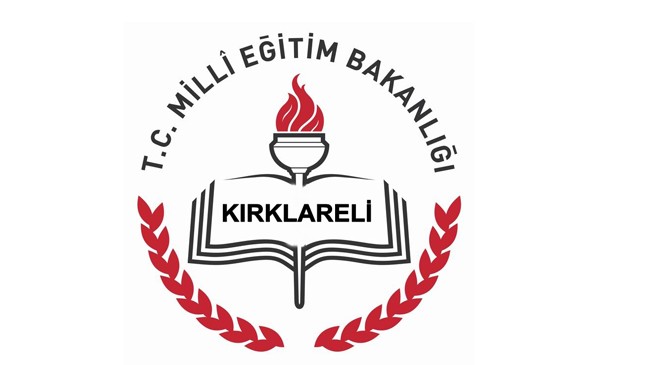                                  KIRKLARELİ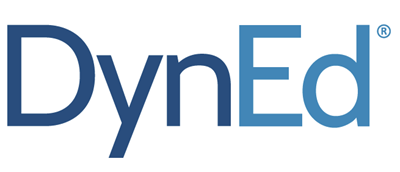 Adım: Gerekli Programların Bilgisayara İndirilmesihttp://web2.dyned.com/download/student.shtml.turadresinden “Dyned Student” programı ve “Quicktime” yazılımı bilgisayara indirilir.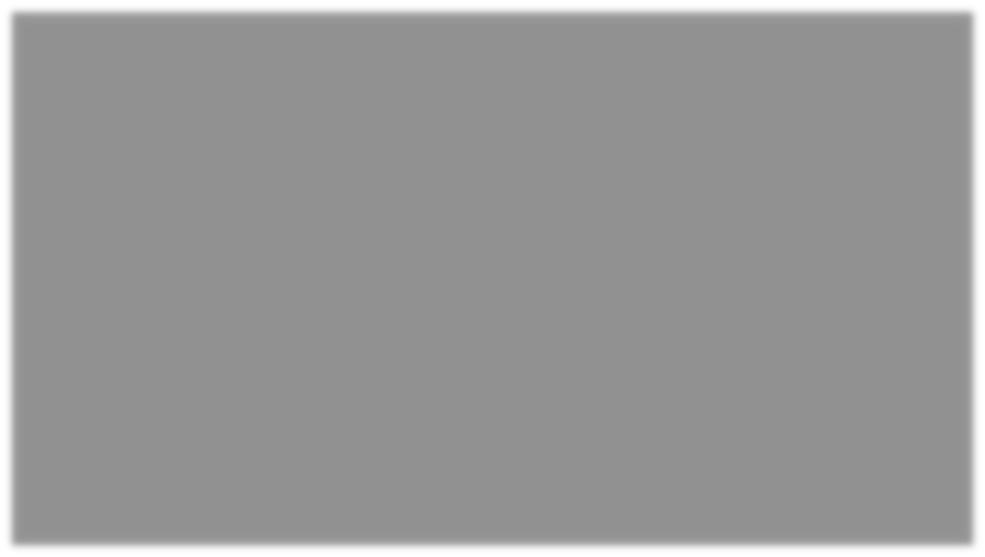 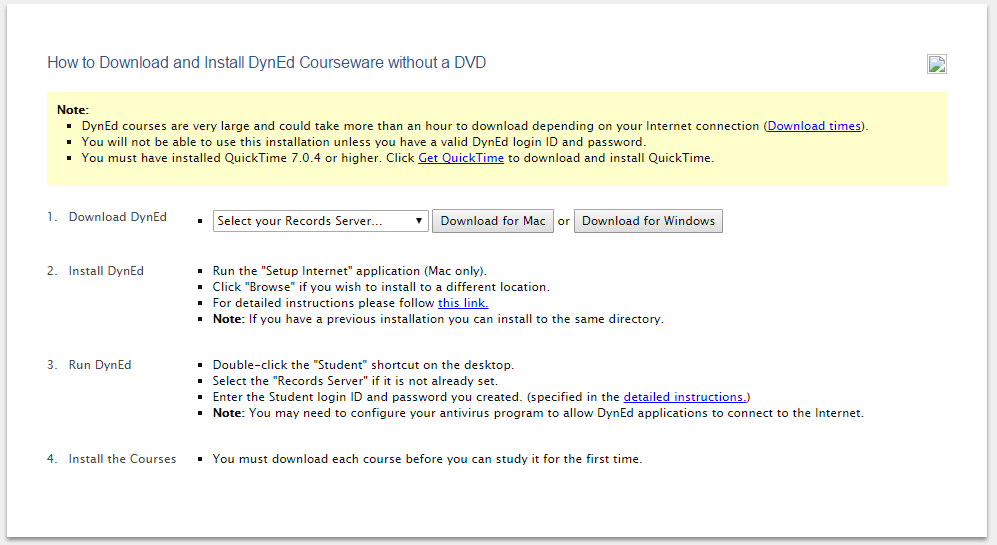 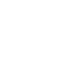 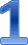 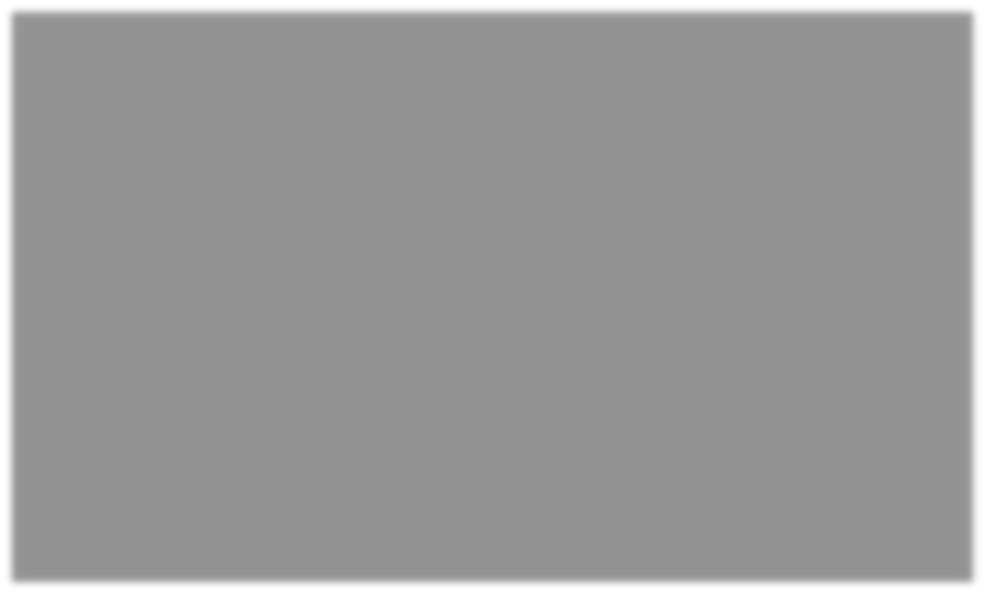 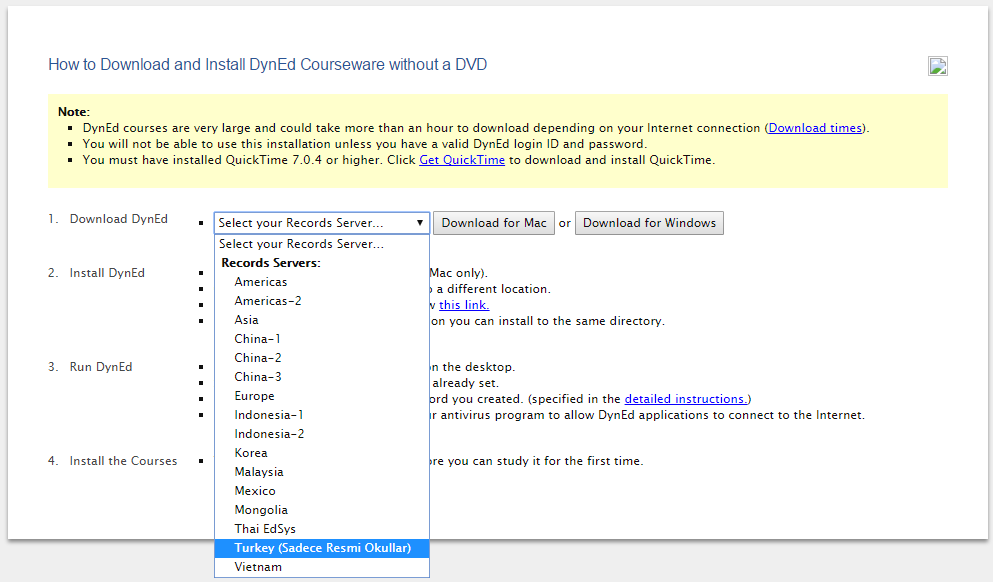 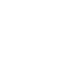 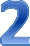 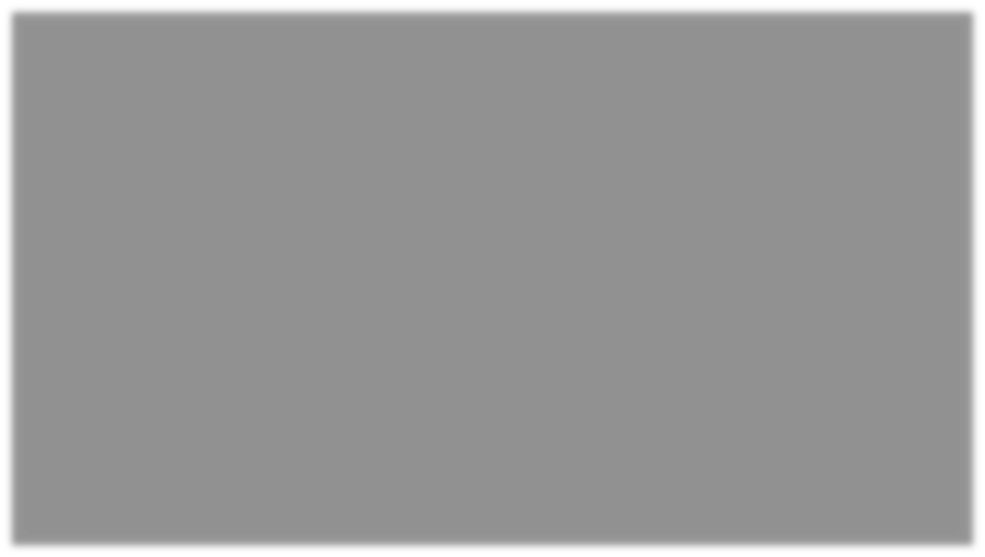 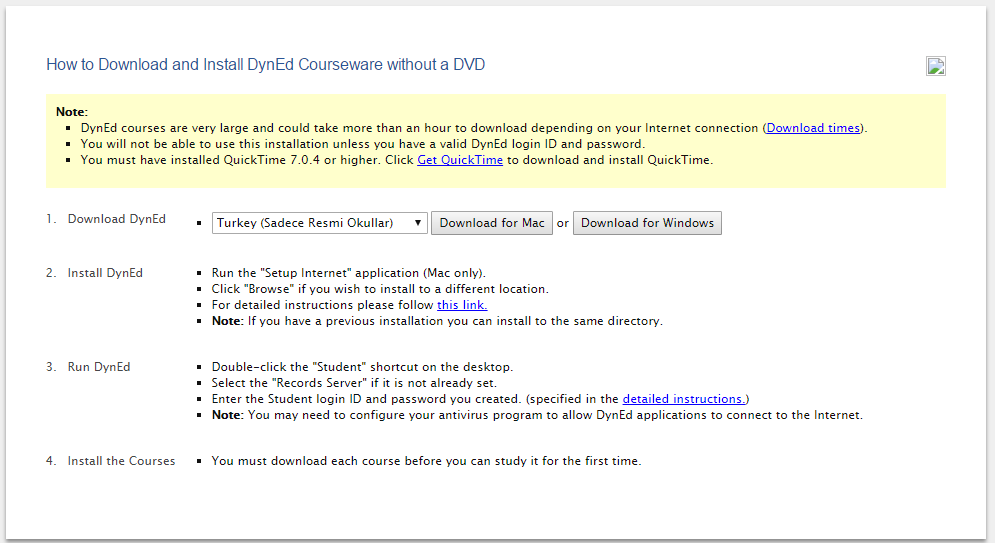 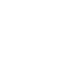 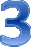 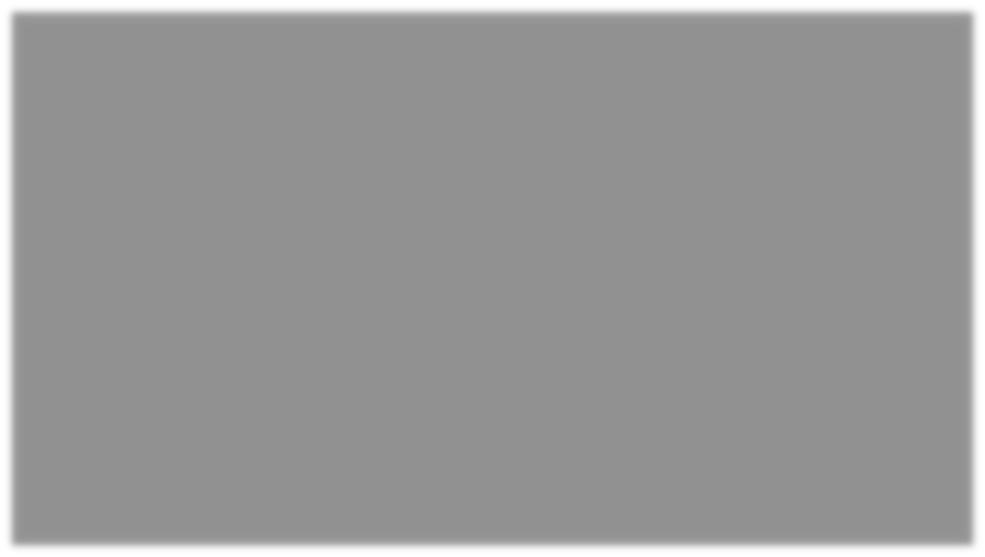 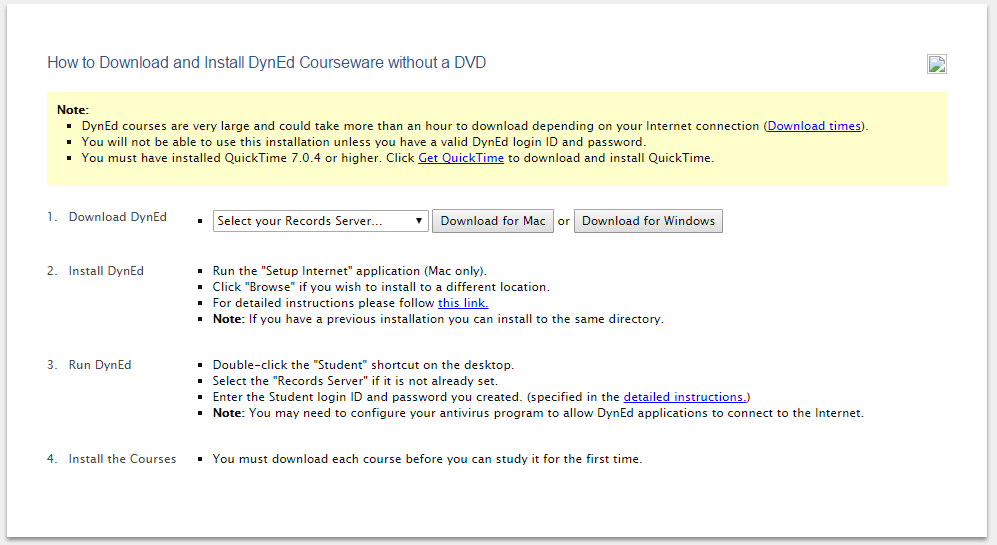 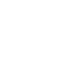 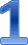 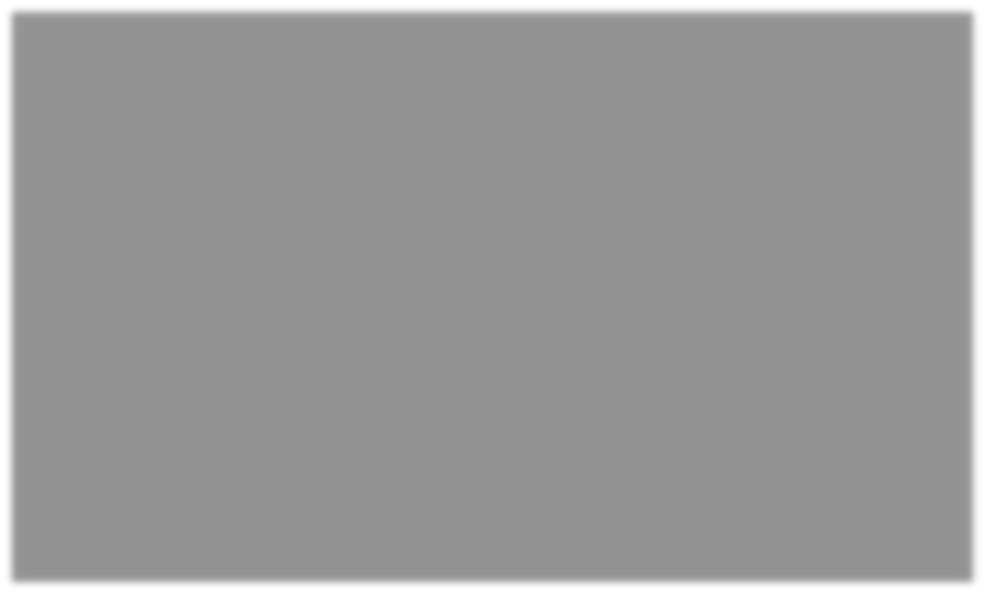 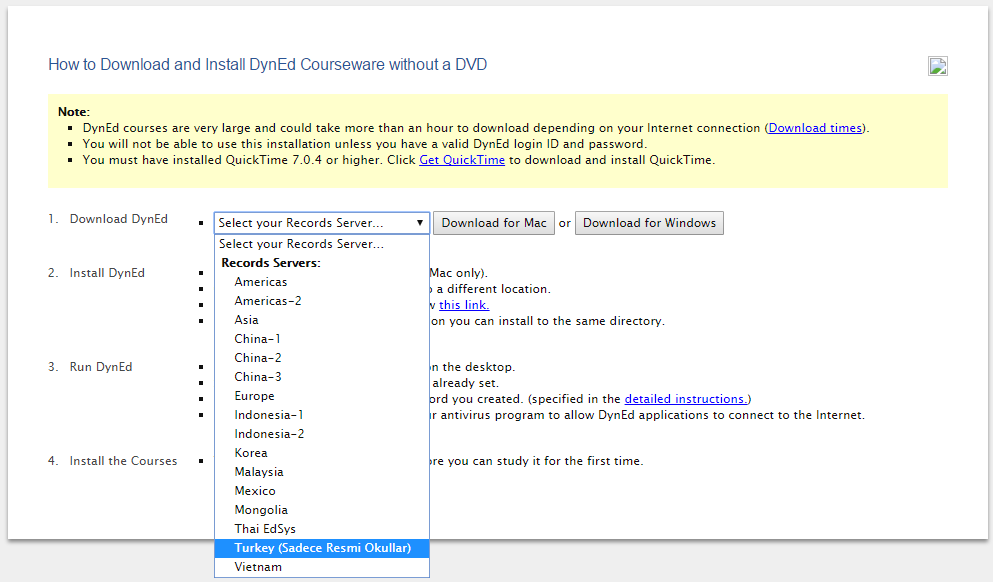 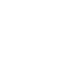 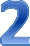 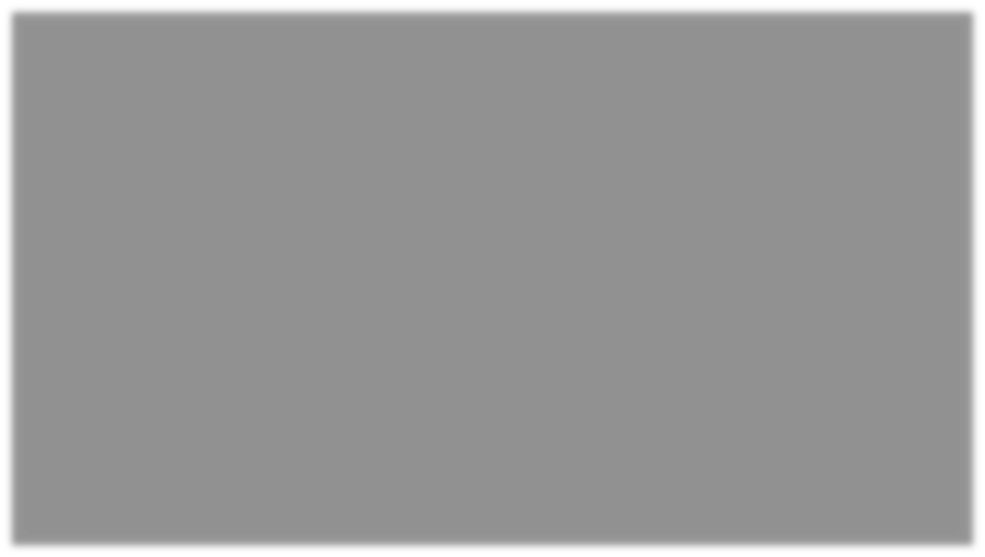 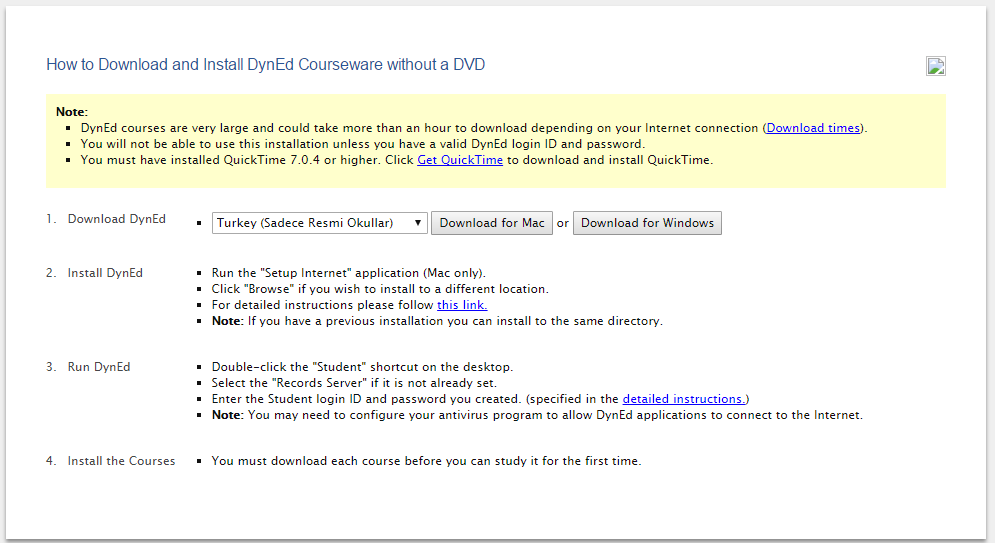 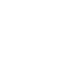 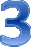 Kullandığımız bilgisayarın türüne göre dosyamızı indiriyoruz. Mac ya da Windows seçiyoruz.Dyned programı indirildi, şimdi de dyned kullanırken gerekli olacak Quicktime programını indirelim.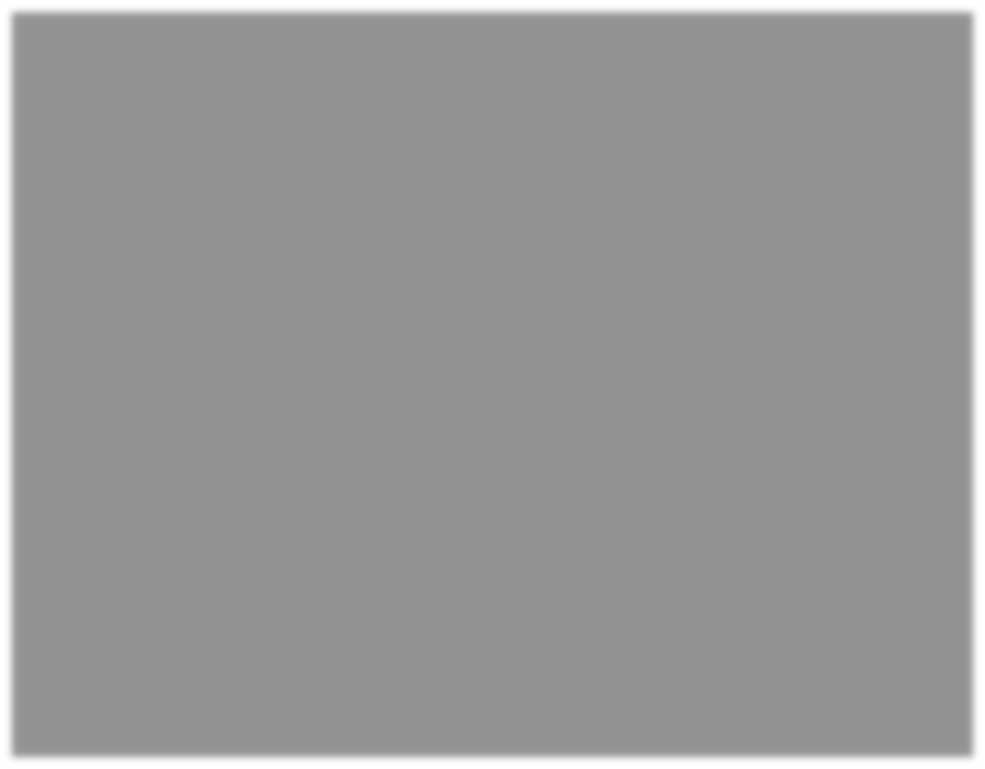 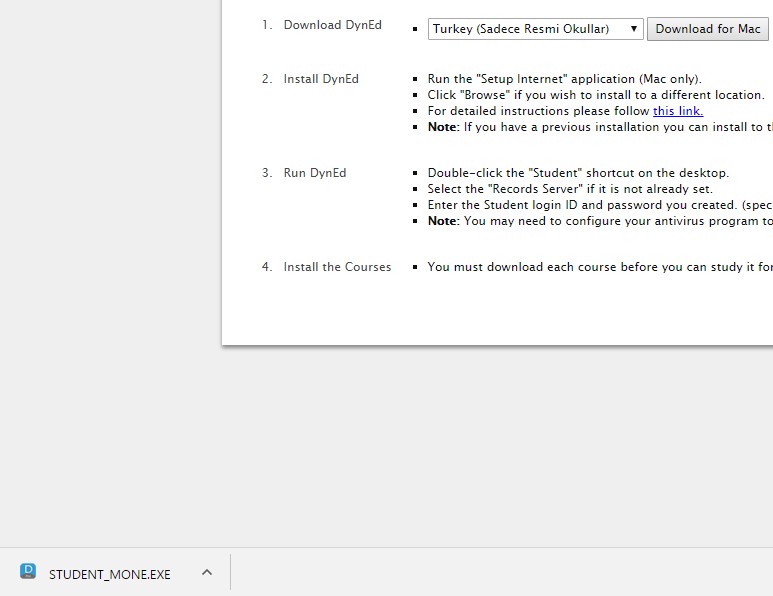 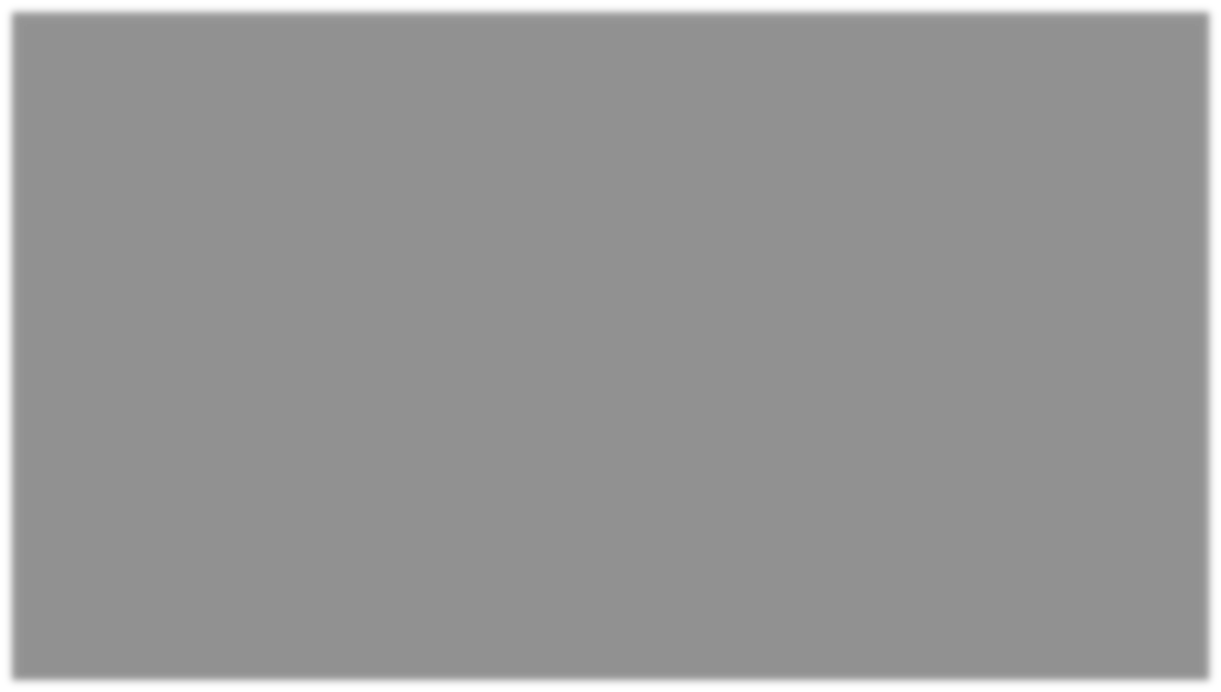 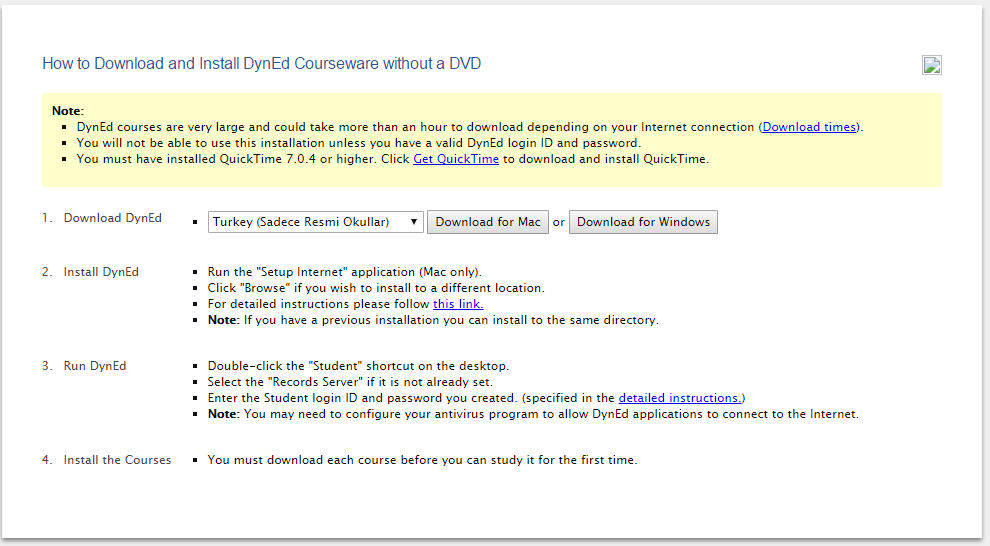 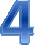 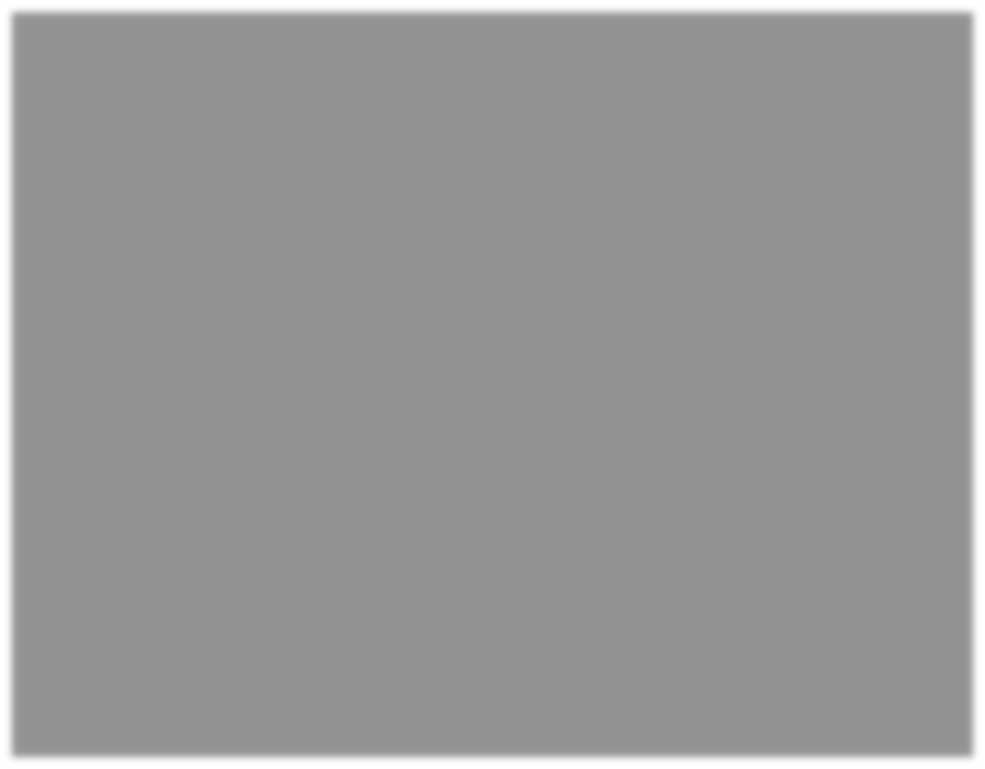 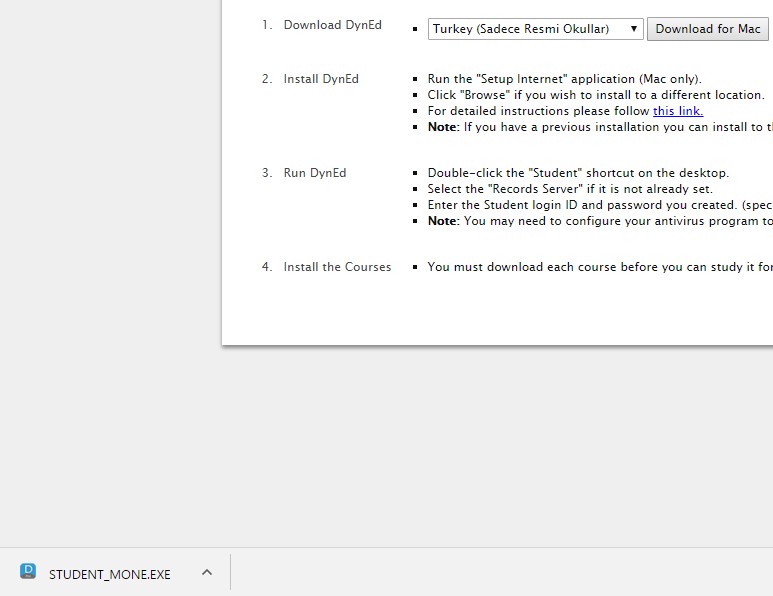 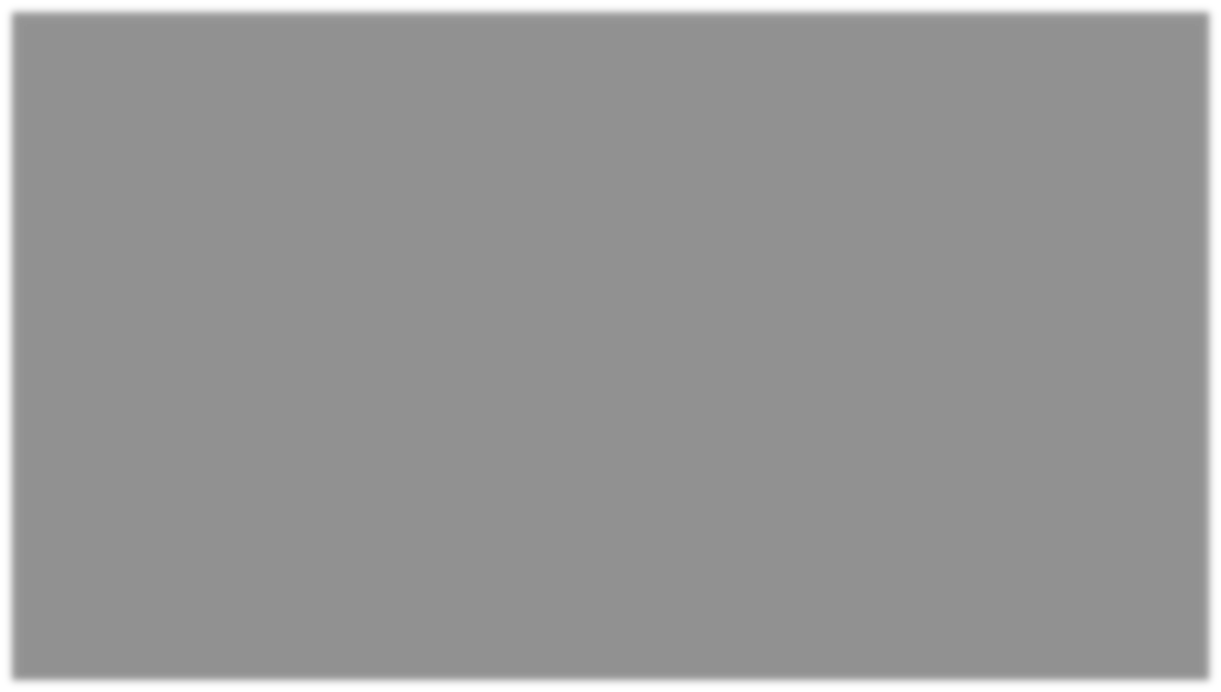 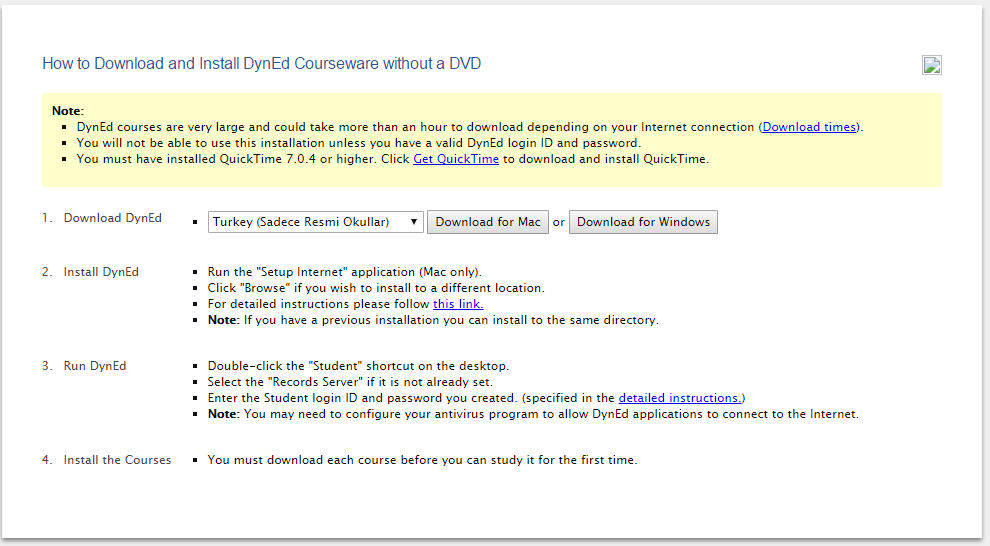 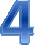 Get QuickTime kısayoluna tıklayarak Quicktime indirme sayfasına ulaşıyoruz.Get QuickTime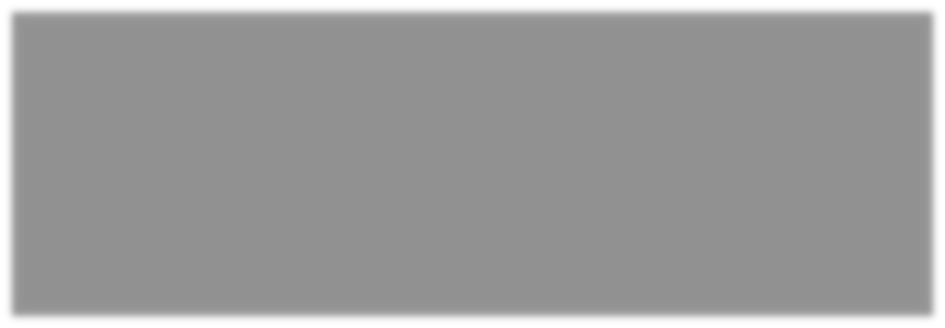 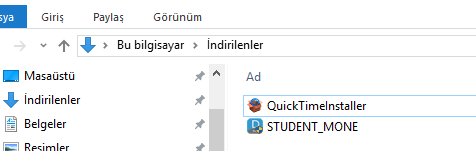 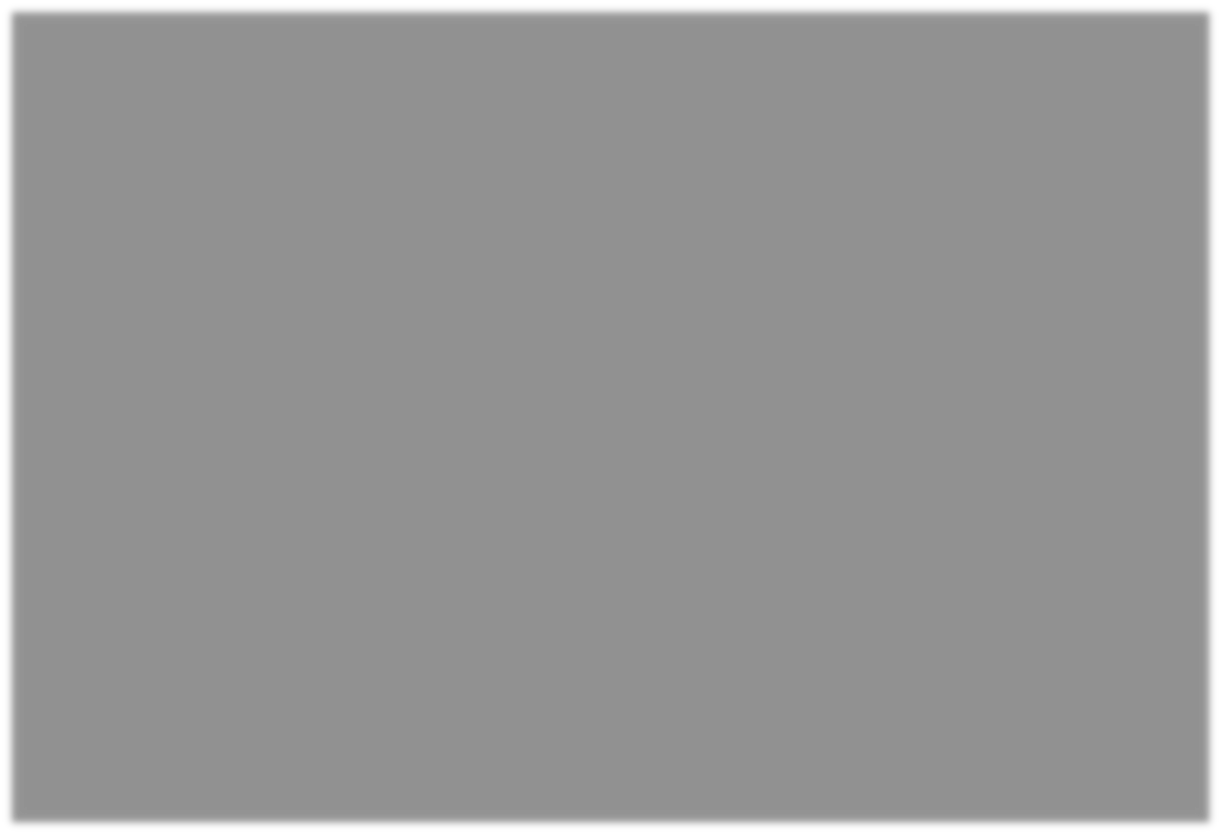 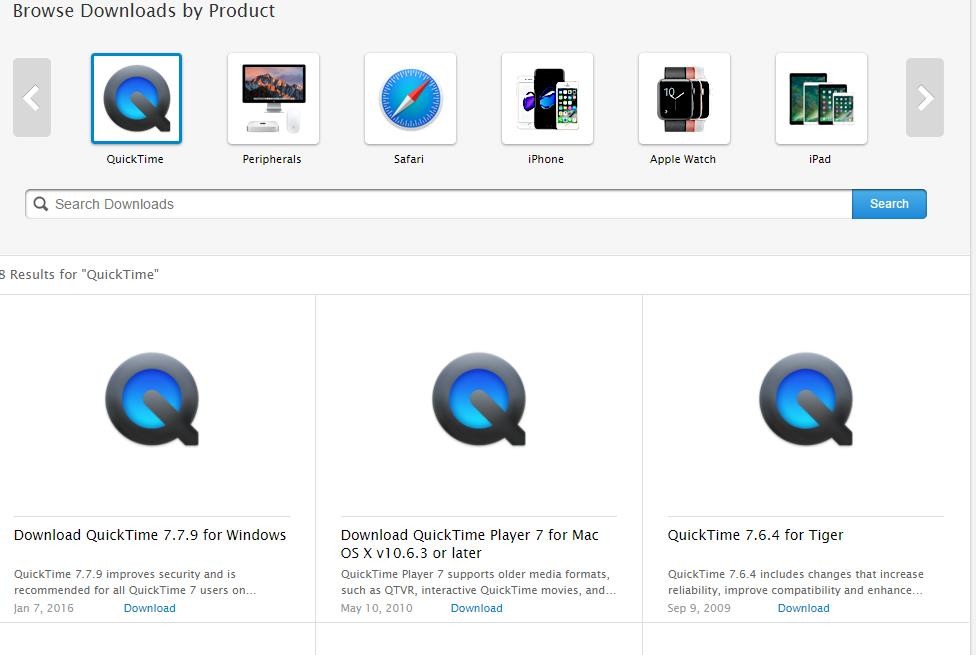 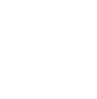 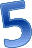 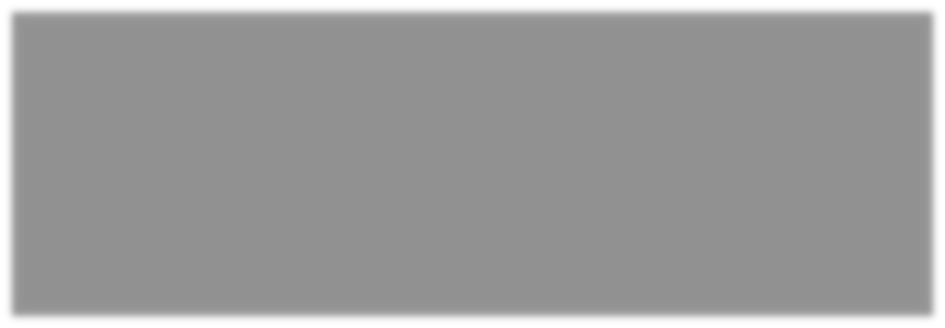 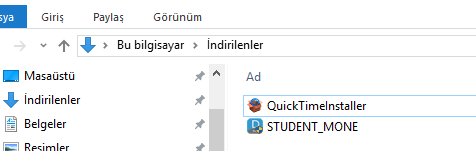 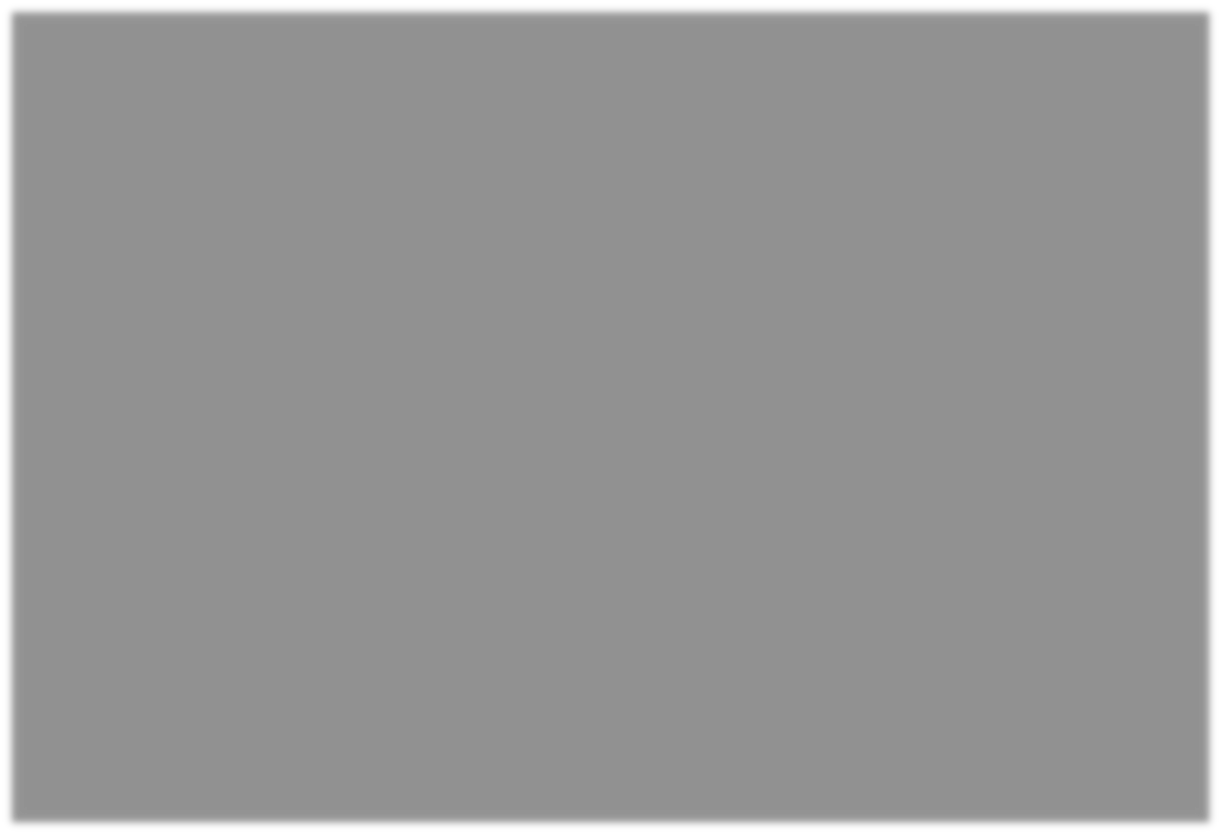 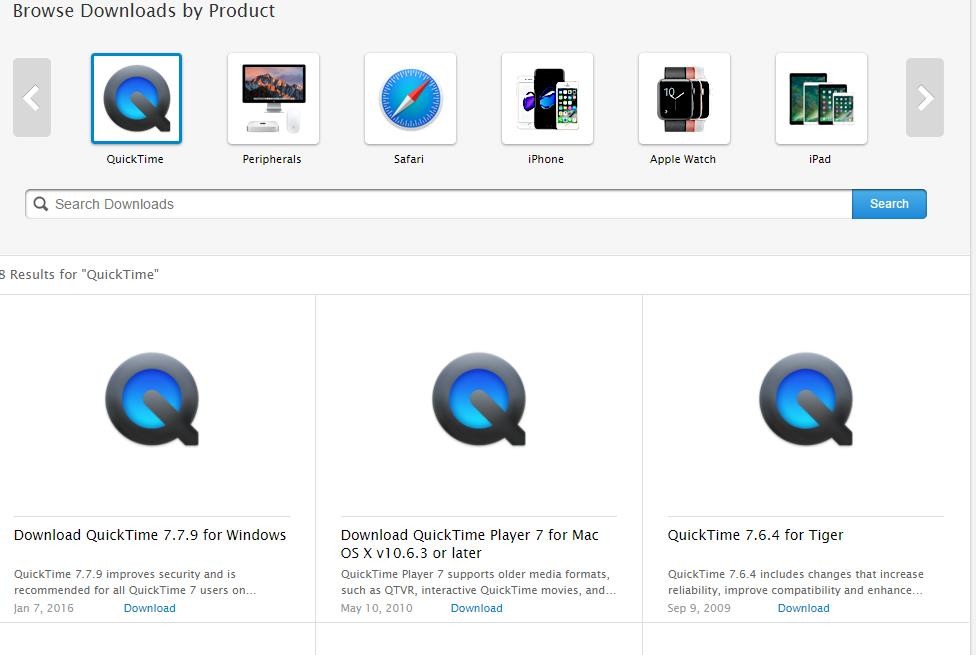 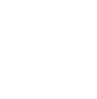 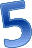 Bilgisayarımızda kullandığımız işletim sistemine uygun Quicktime versiyonunu seçerek indirme işlemini başlatıyoruz.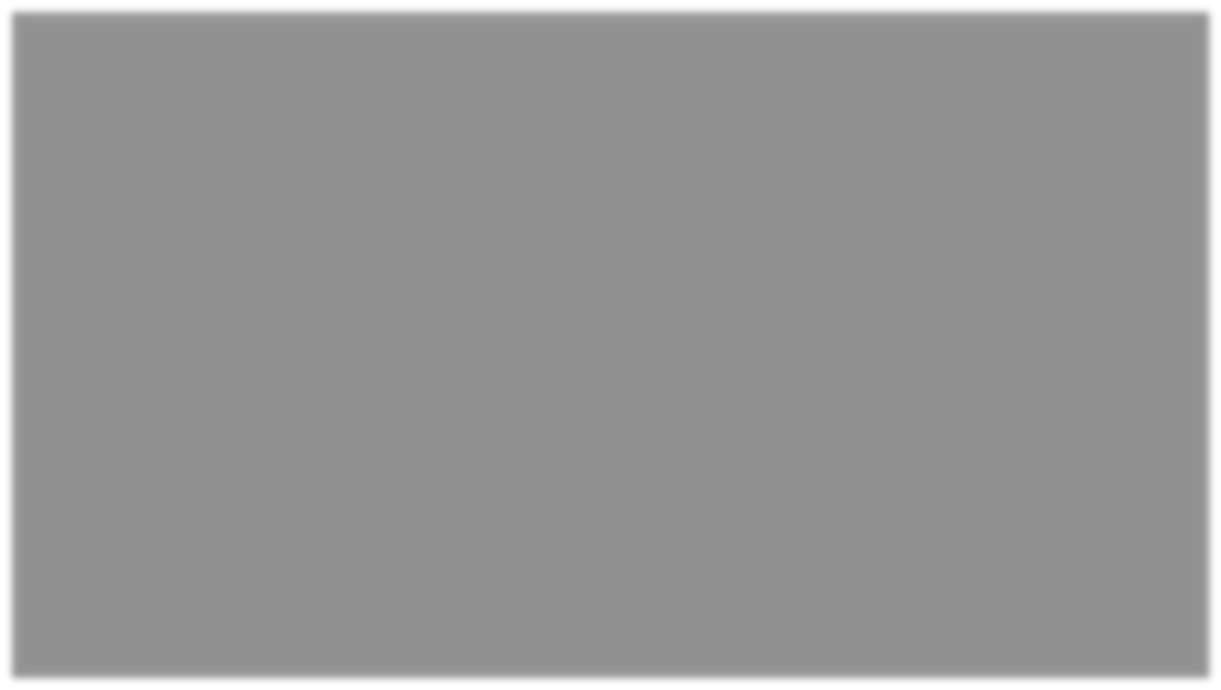 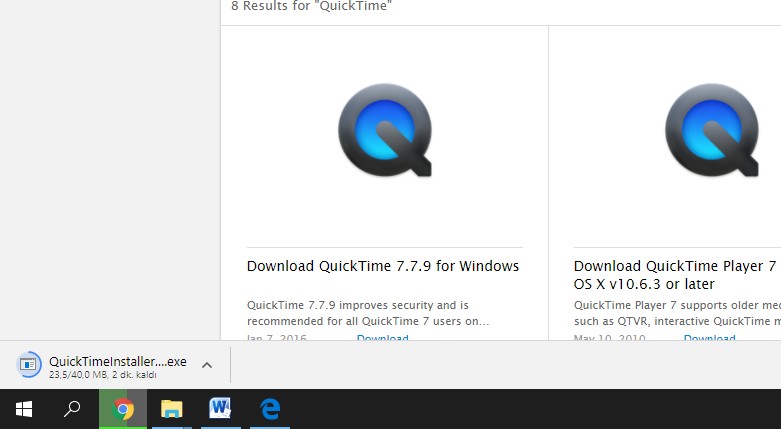 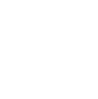 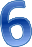 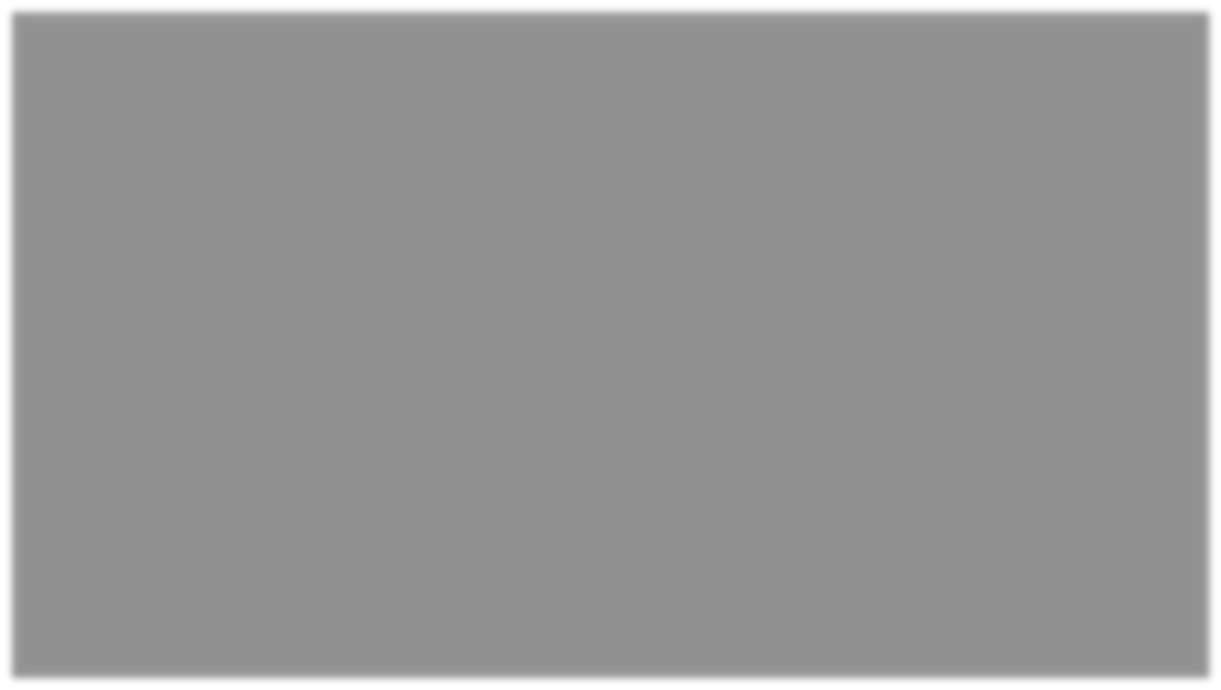 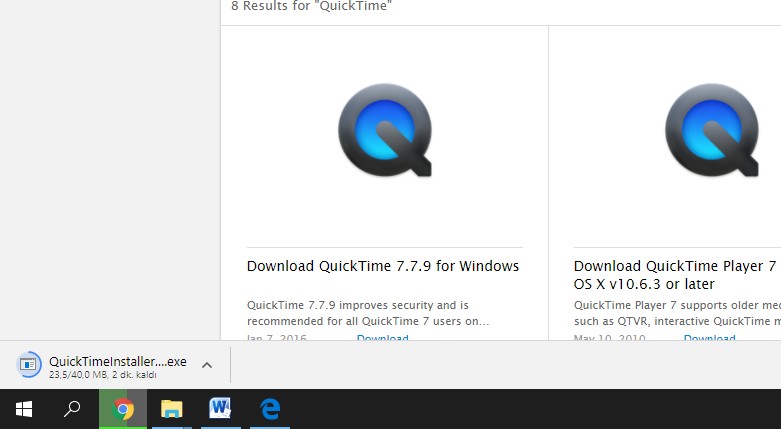 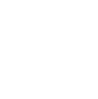 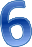 Dyned Student Programının kurulması.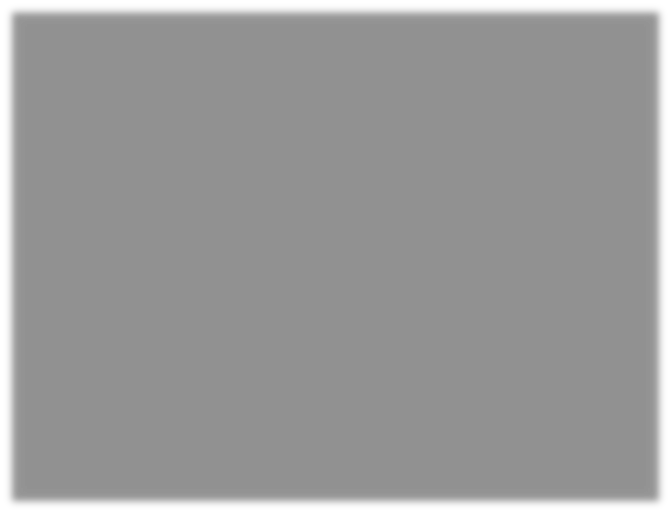 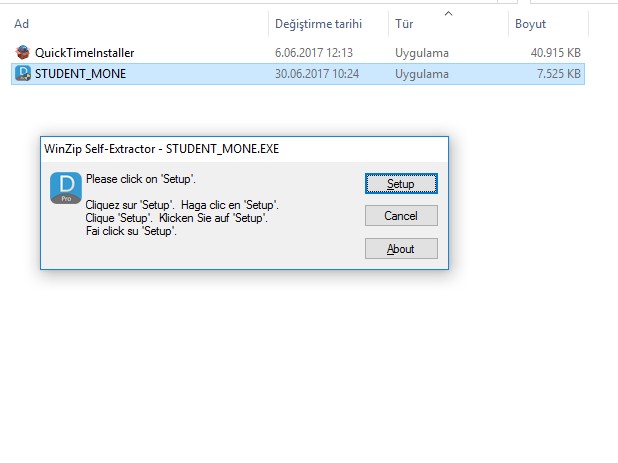 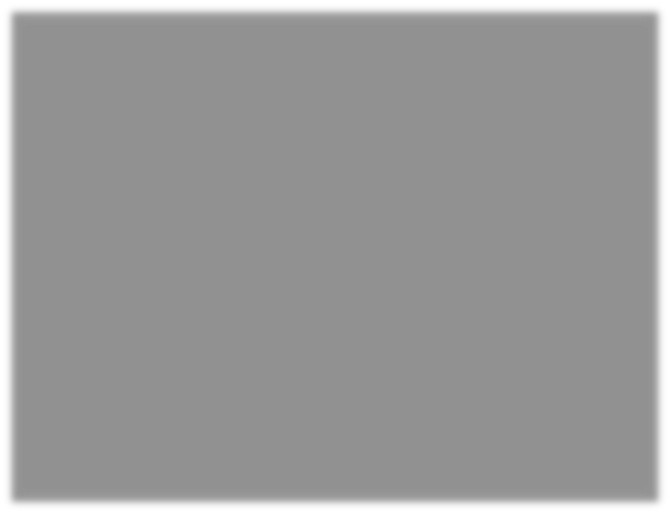 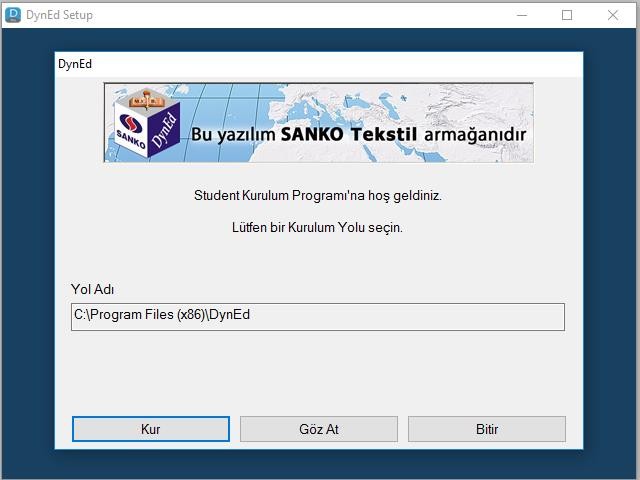 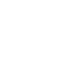 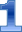 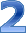 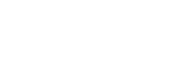 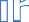 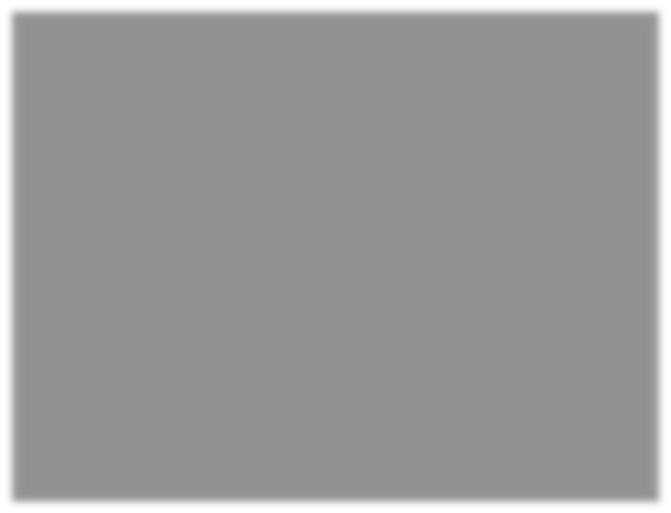 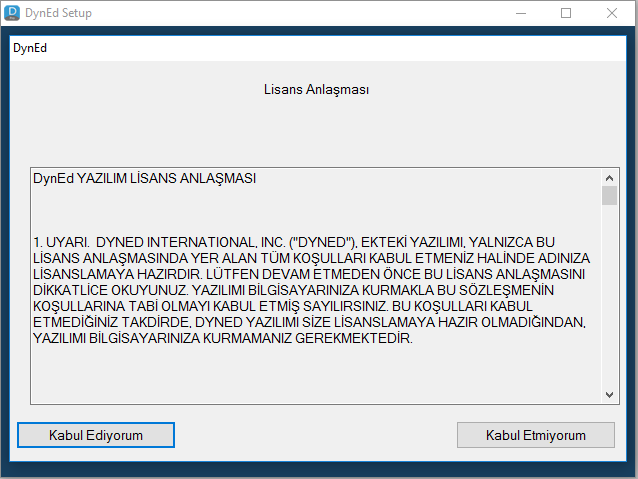 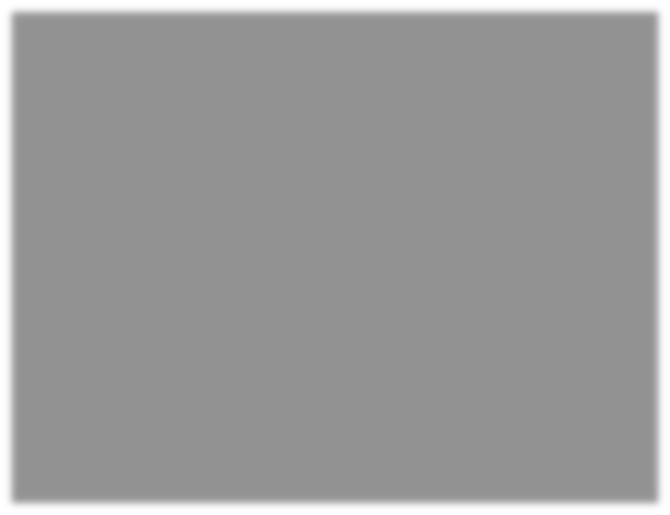 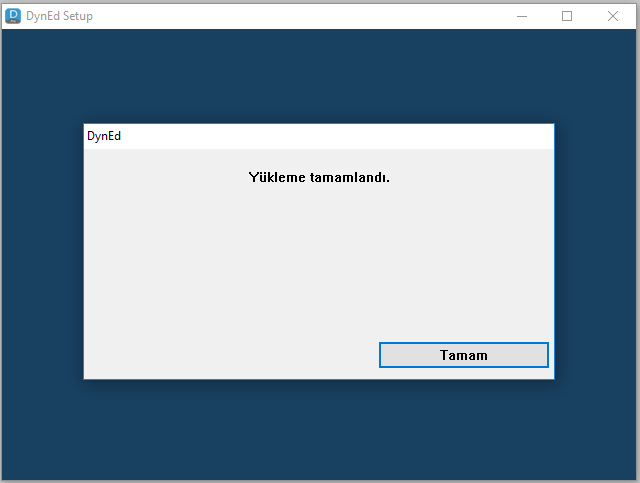 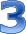 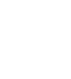 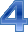 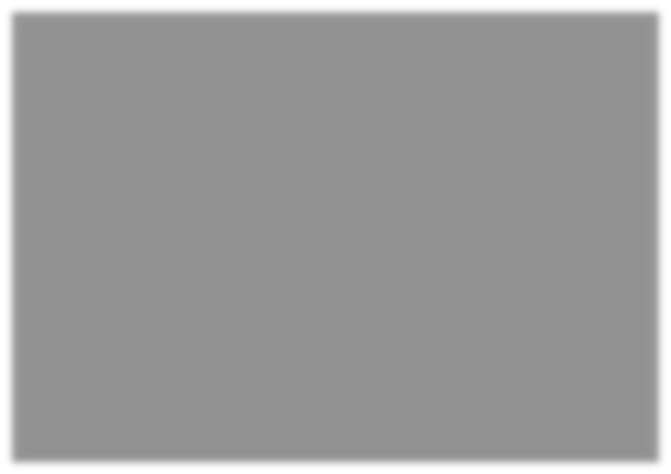 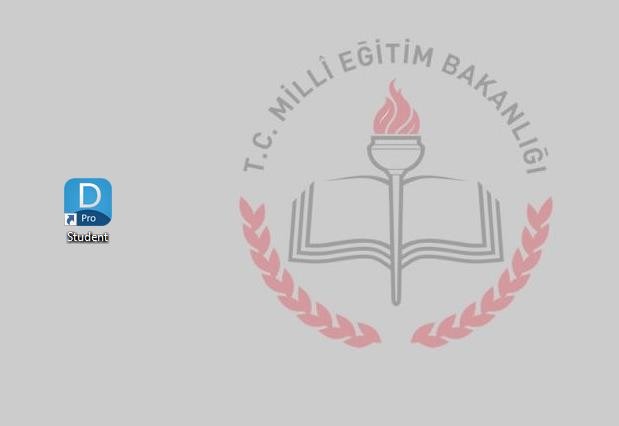 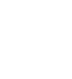 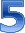 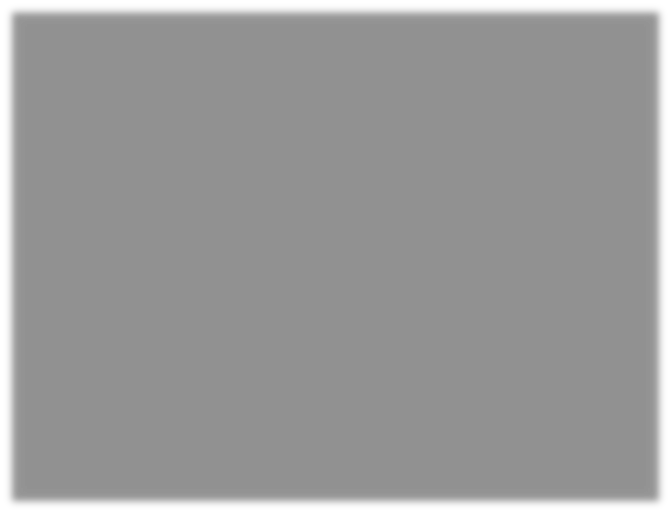 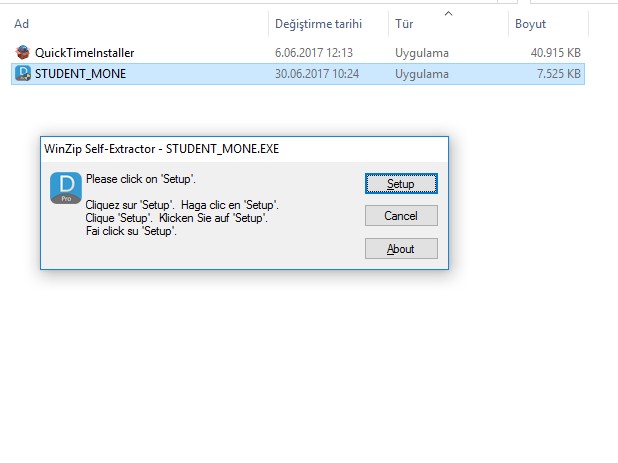 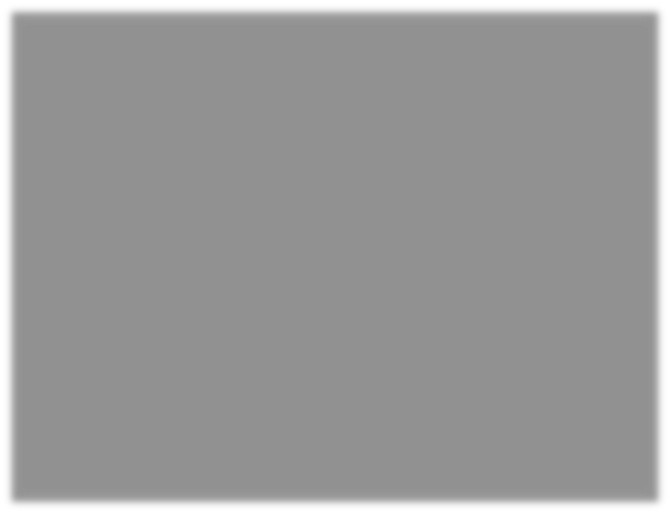 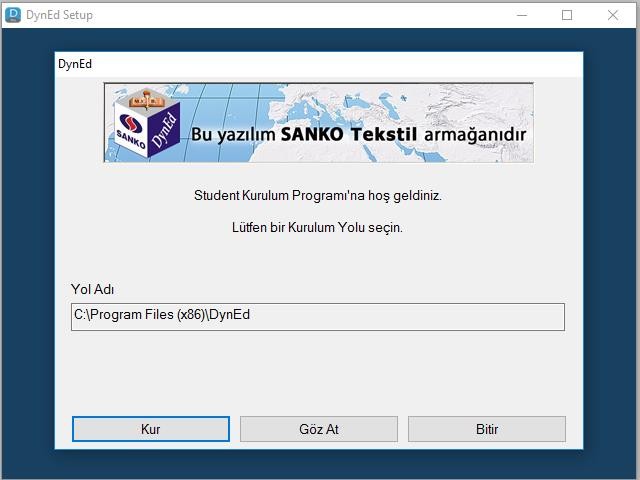 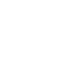 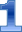 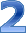 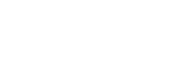 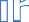 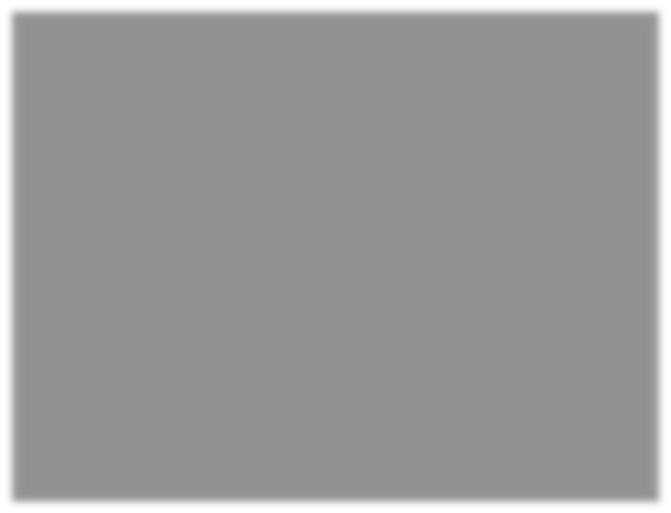 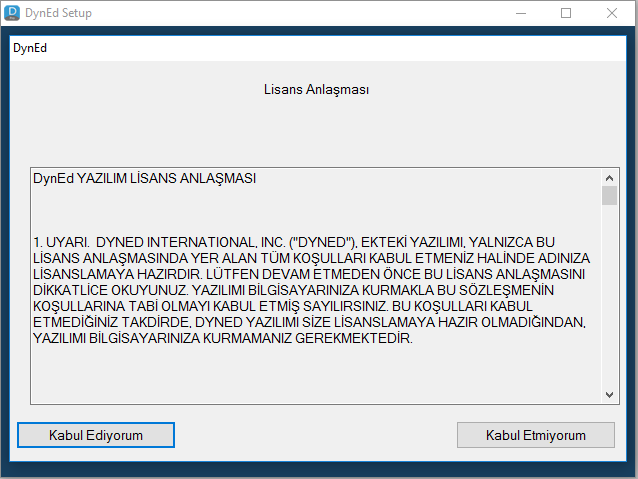 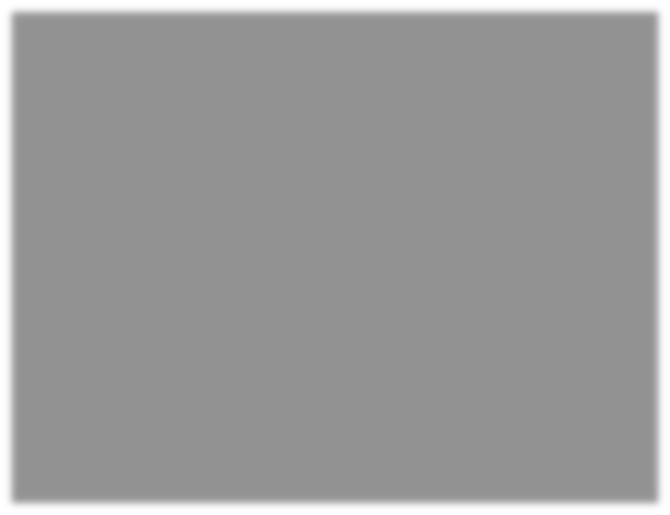 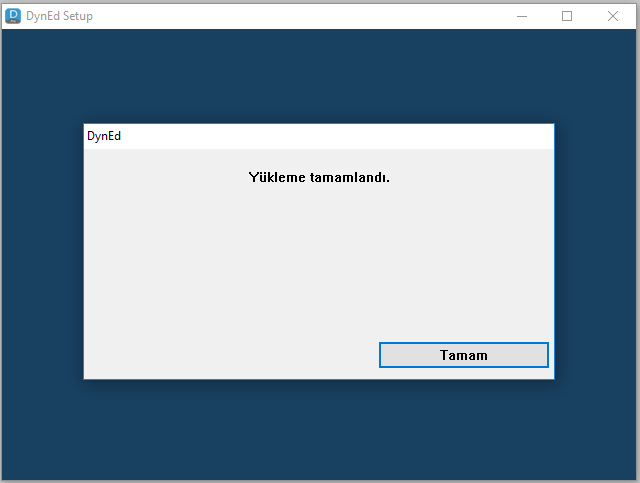 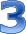 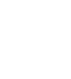 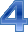 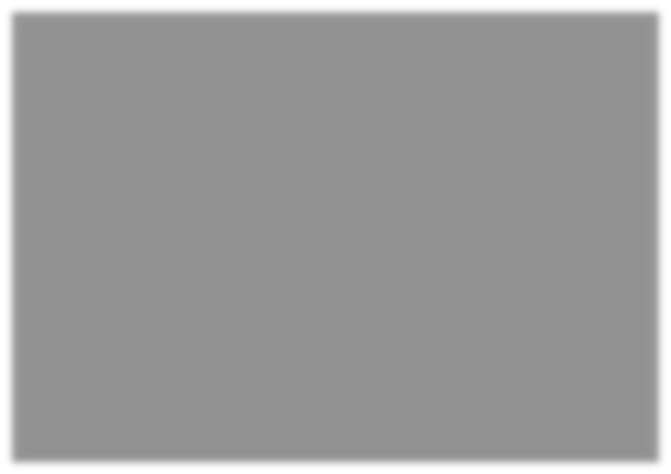 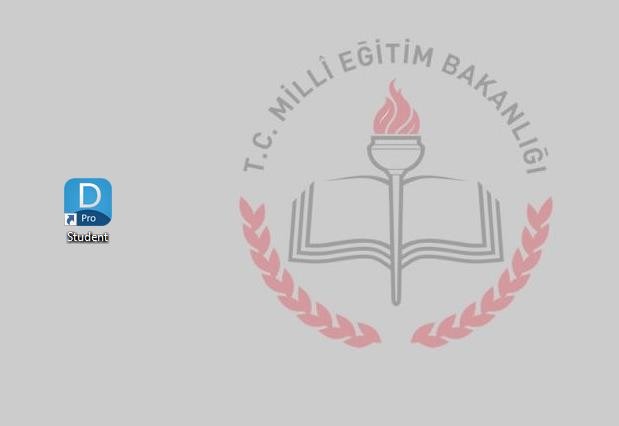 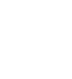 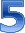 Records Manager Kısayolunun OluşturulmasıKurulum tamamlandıktan sonra programın kısayolu masaüstüne eklenecektir. Bu kısayol öğrenci modunda ders çalışmak için kullanacağımız programa ulaşmamızı sağlayacak olan kısayoldur.Records Manager (izleme ve danışmanlık) programının kısayolunu masaüstüne kendimiz eklemeliyiz. Bu işlem basamakları aşağıdaki gibidir.Student	kısayoluna	sağ	tıklayarak	dosya	konumunu	aç	sekmesini seçiyoruzAçılan pencerede Records Manager dosyasına sağ tıklayarak “Gönder” sekmesinden “Masaüstü (kısayol oluştur)” sekmesine tıklıyoruz.Bu işlemden sonra “Records Manager” kısayolu da masaüstüne eklenmiş olacaktır.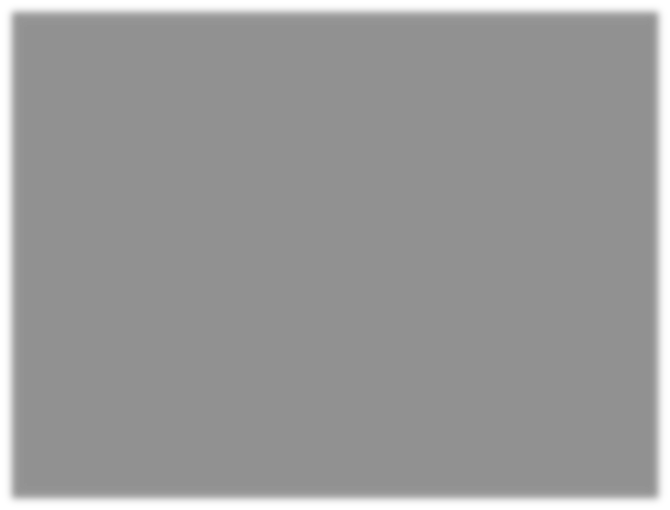 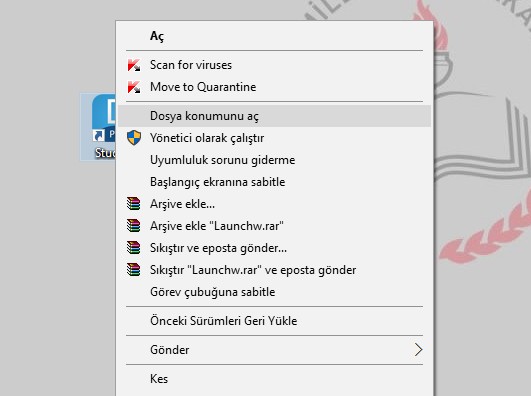 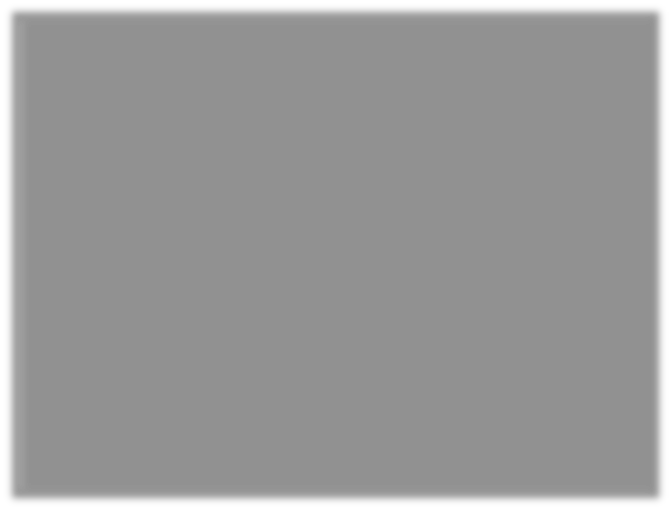 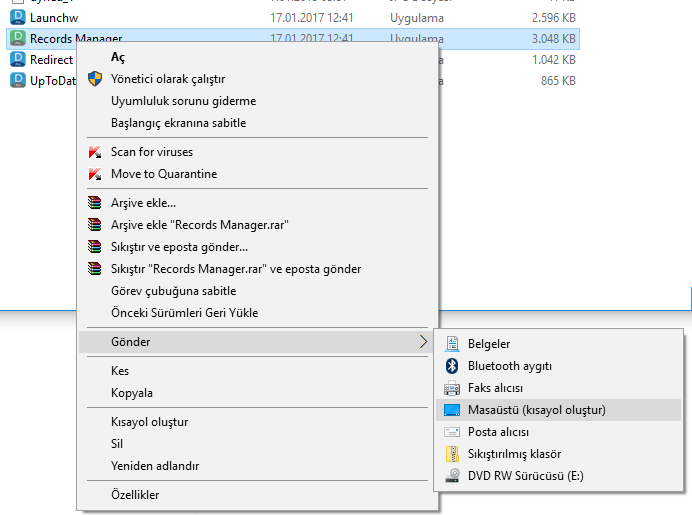 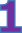 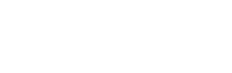 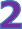 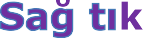 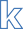 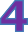 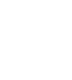 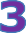 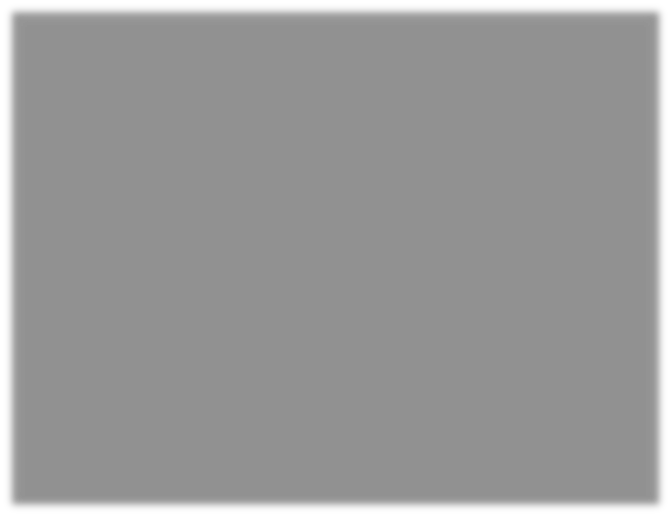 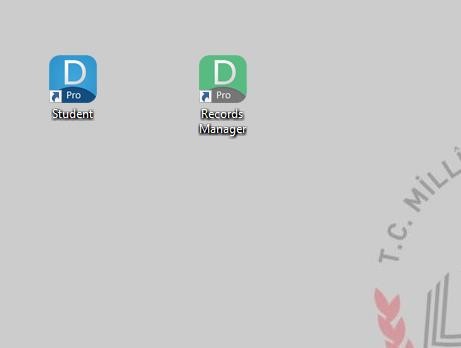 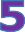 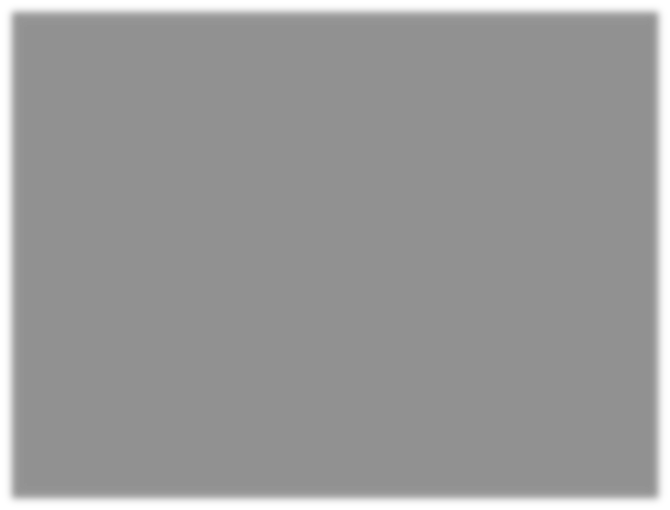 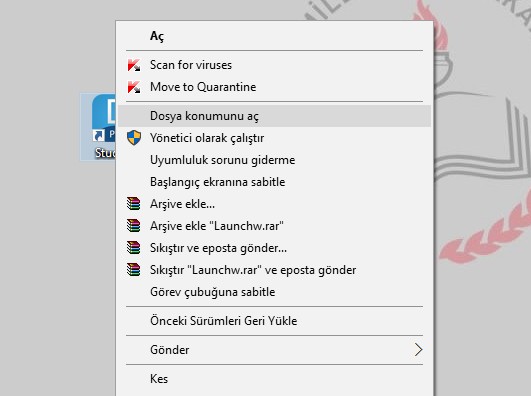 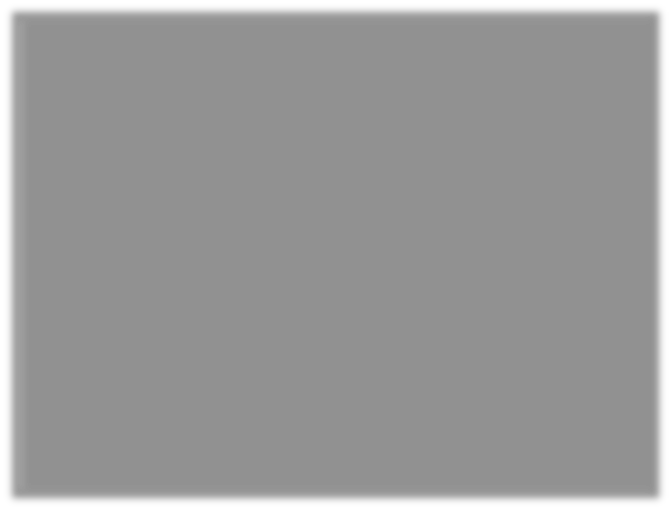 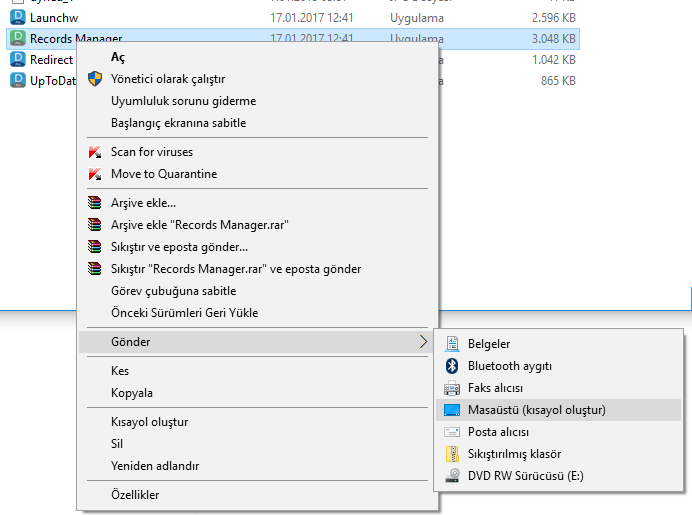 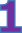 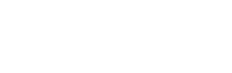 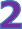 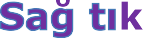 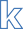 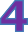 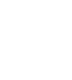 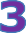 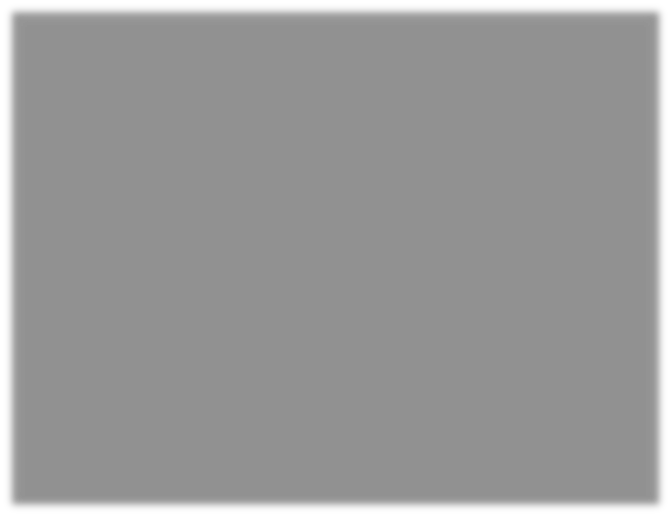 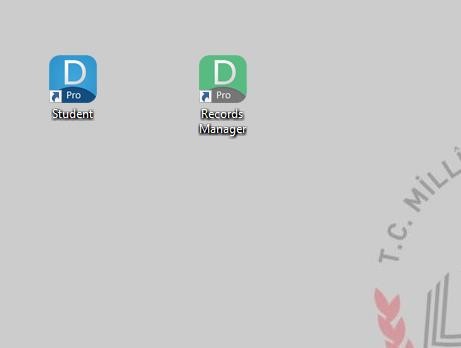 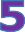 Quicktime Programının Kurulması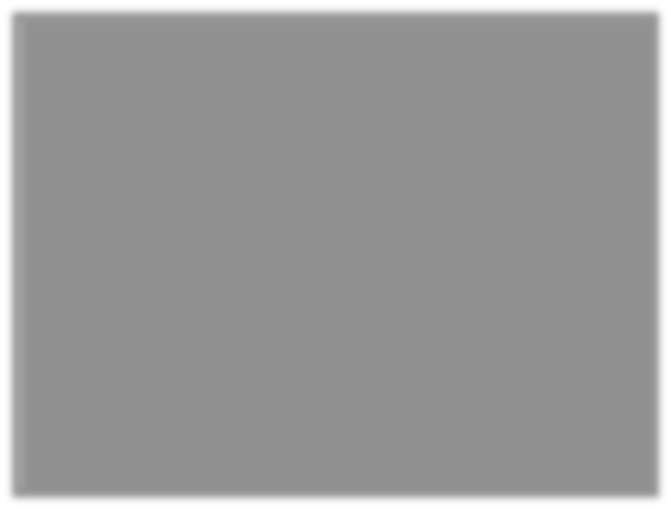 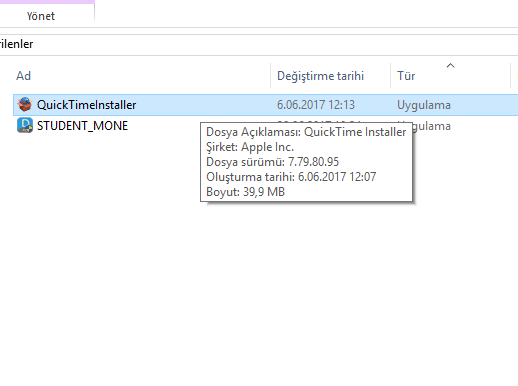 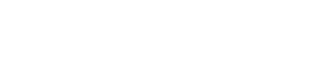 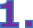 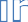 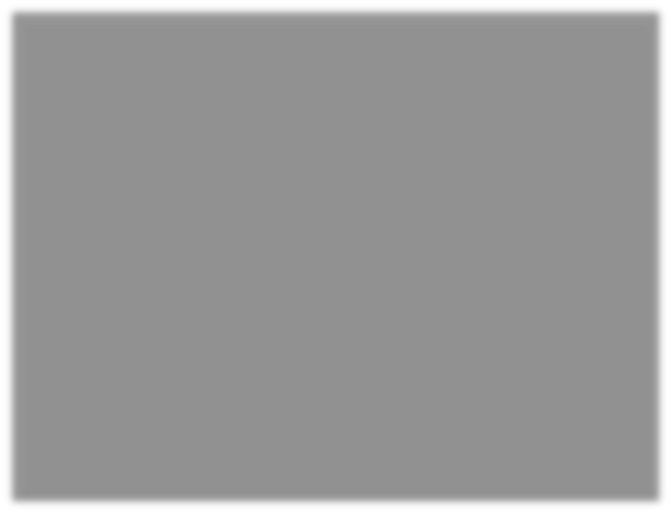 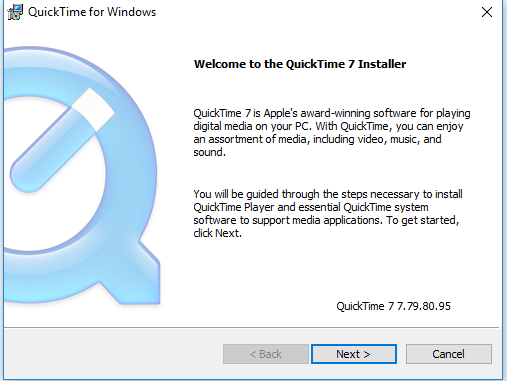 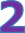 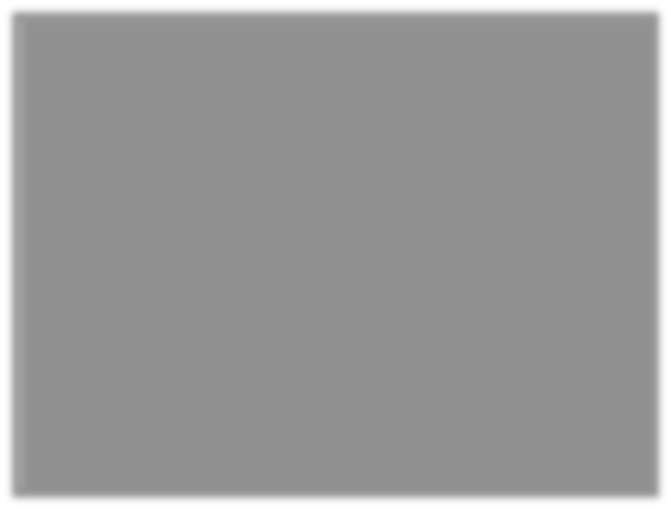 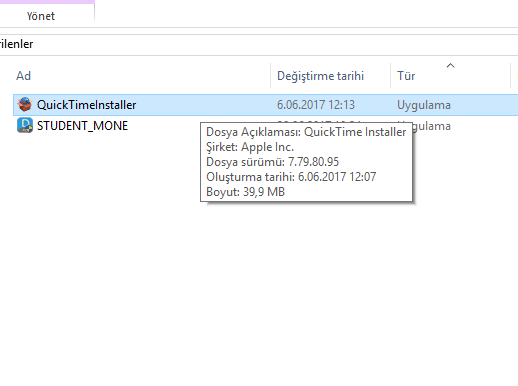 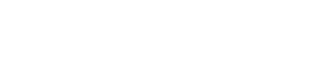 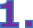 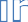 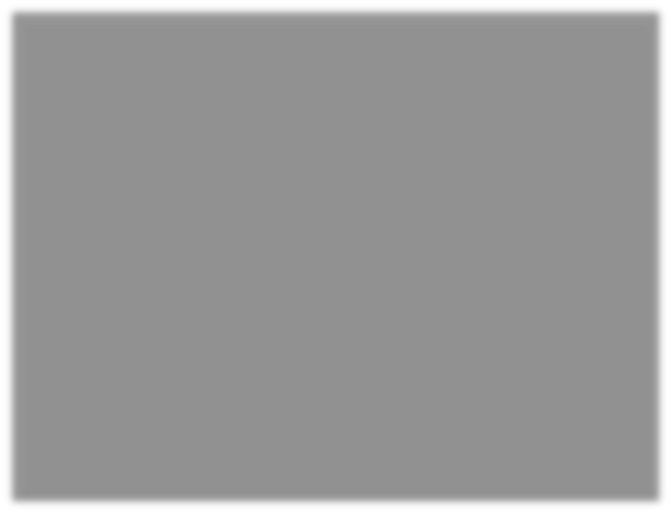 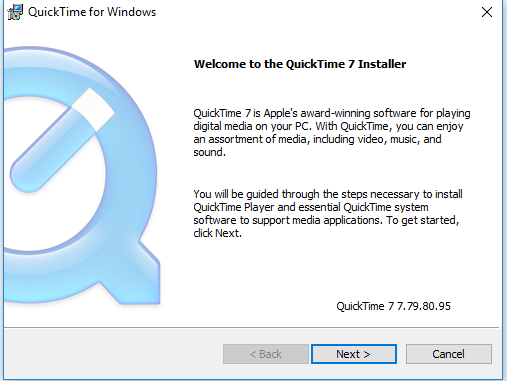 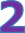 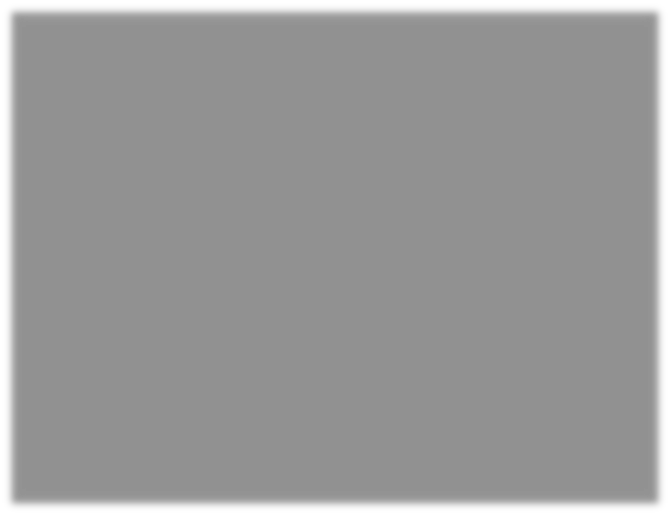 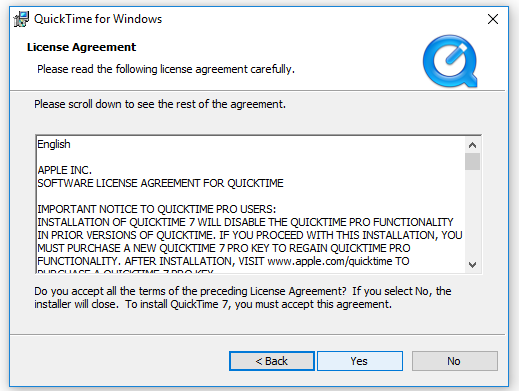 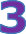 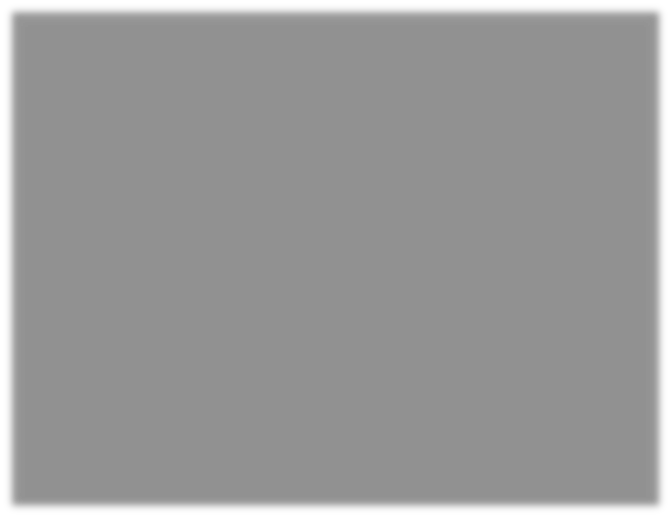 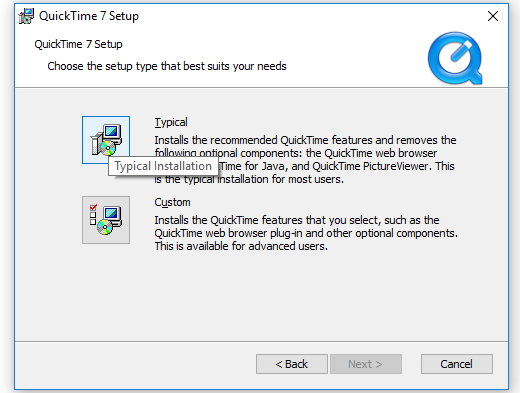 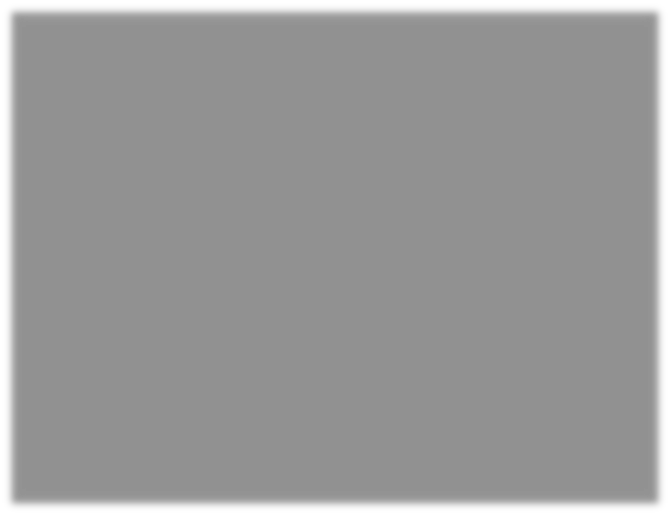 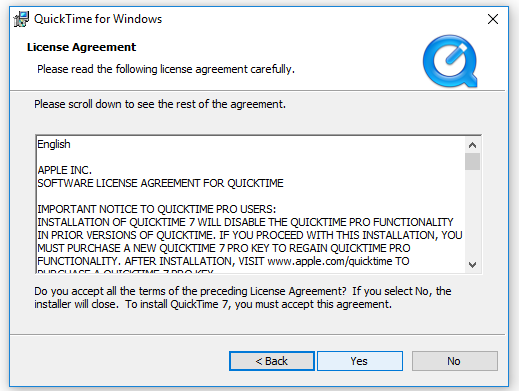 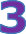 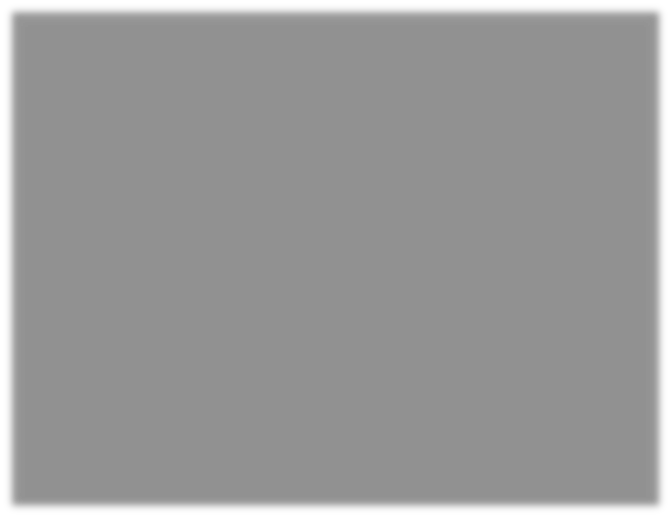 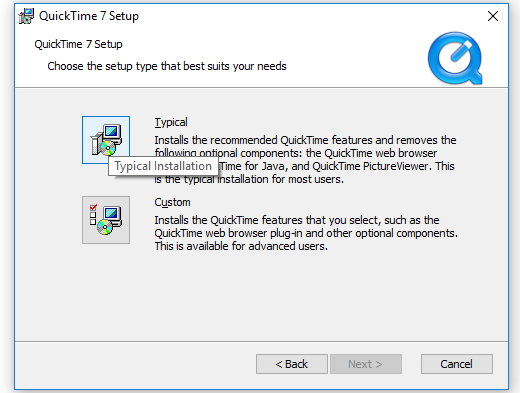 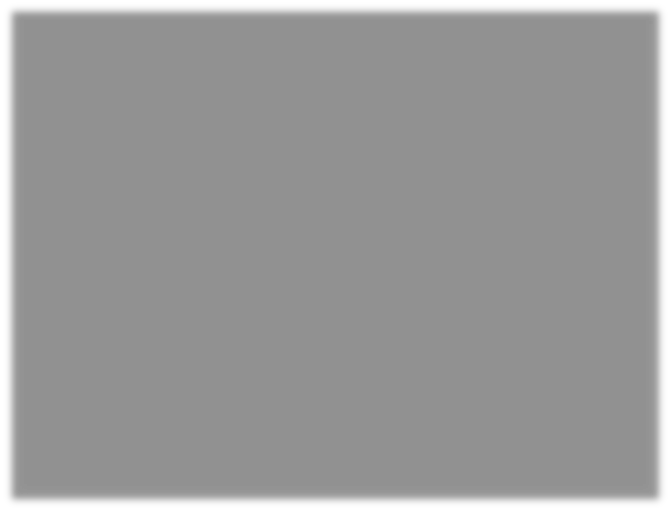 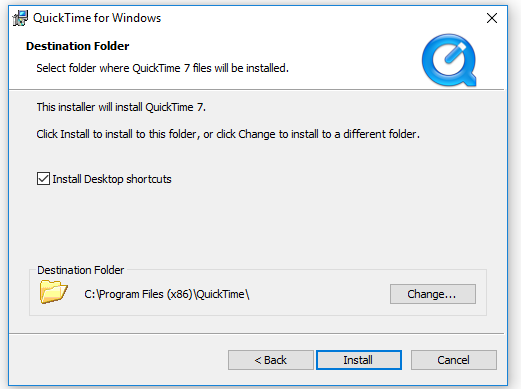 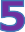 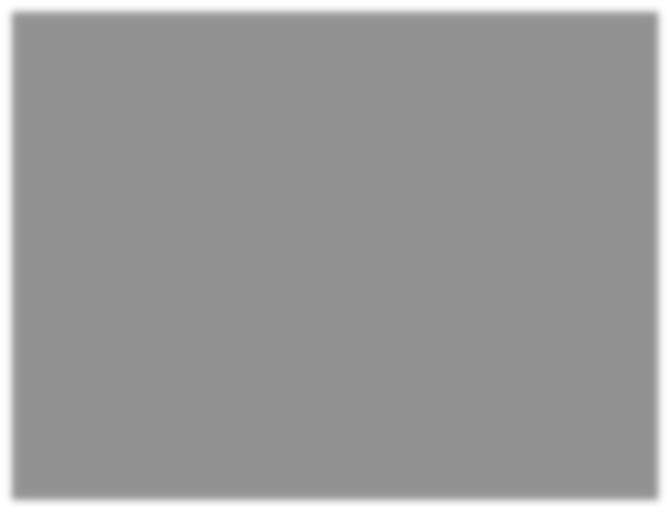 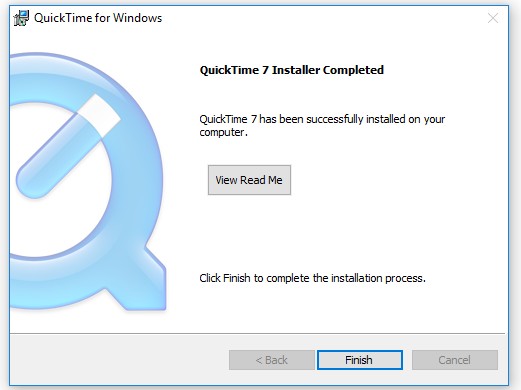 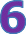 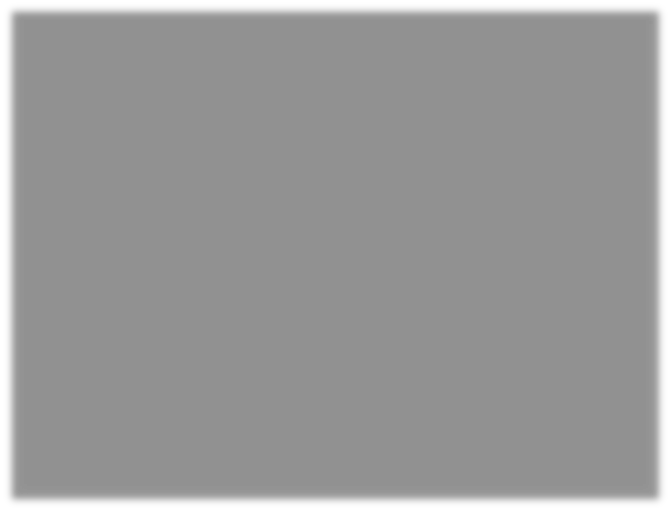 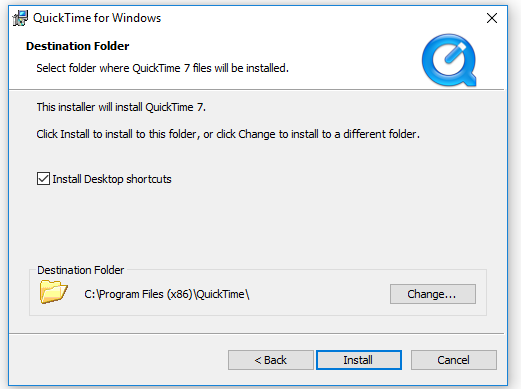 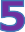 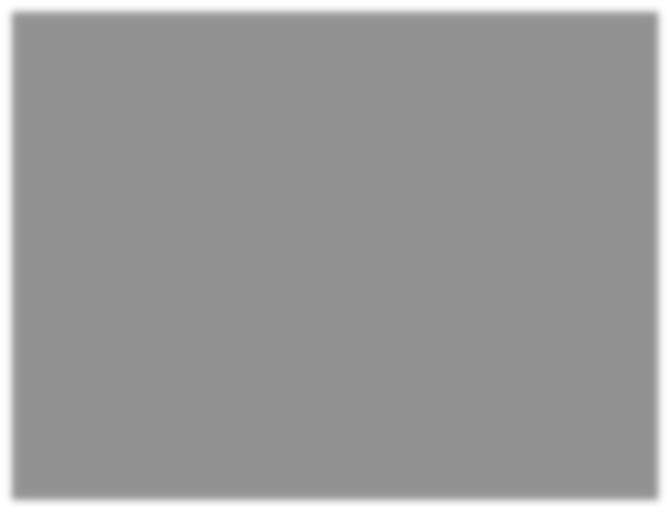 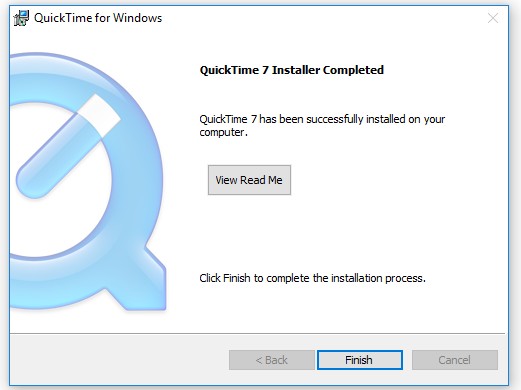 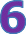 Dyned Student Programının Çalıştırılması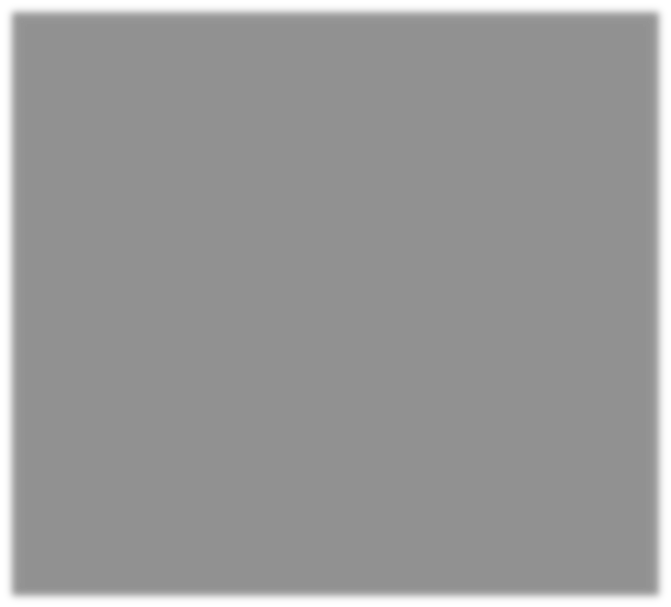 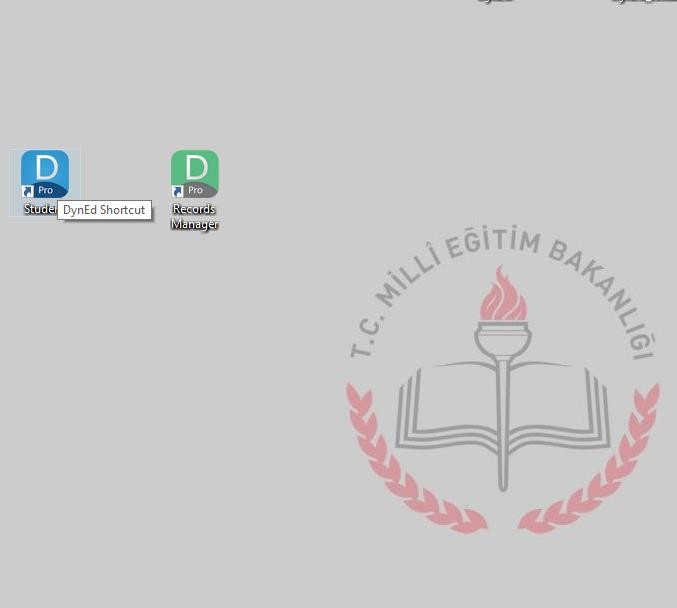 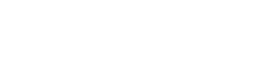 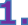 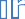 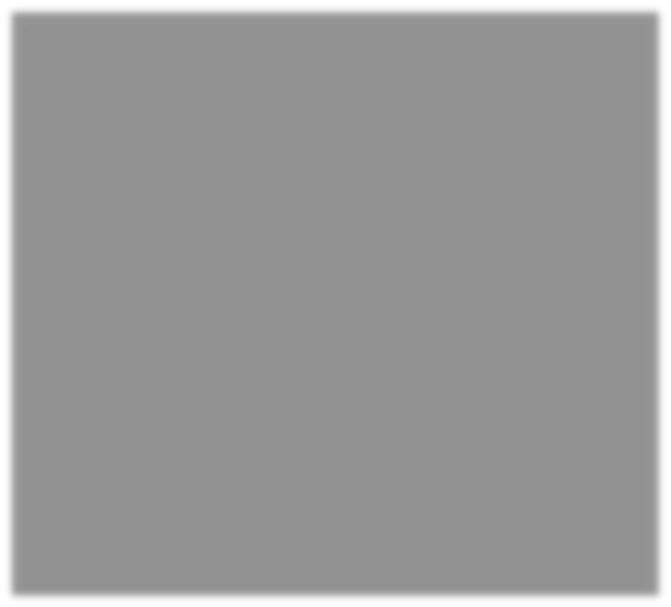 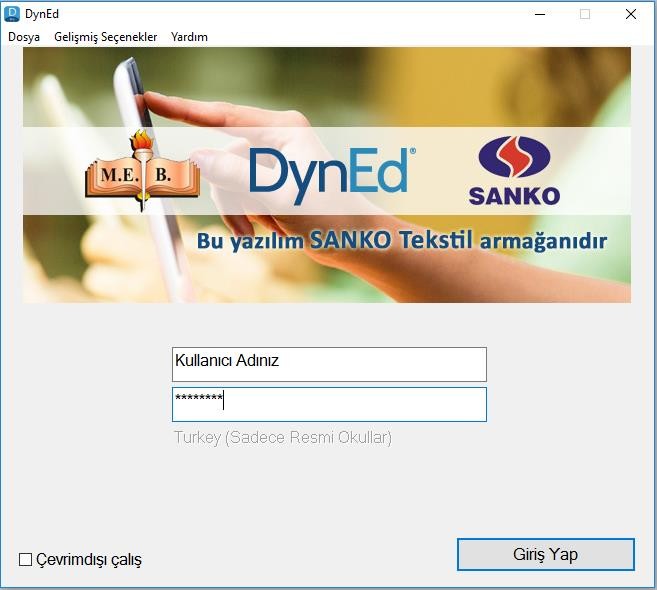 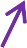 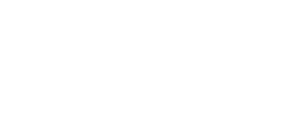 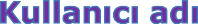 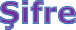 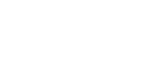 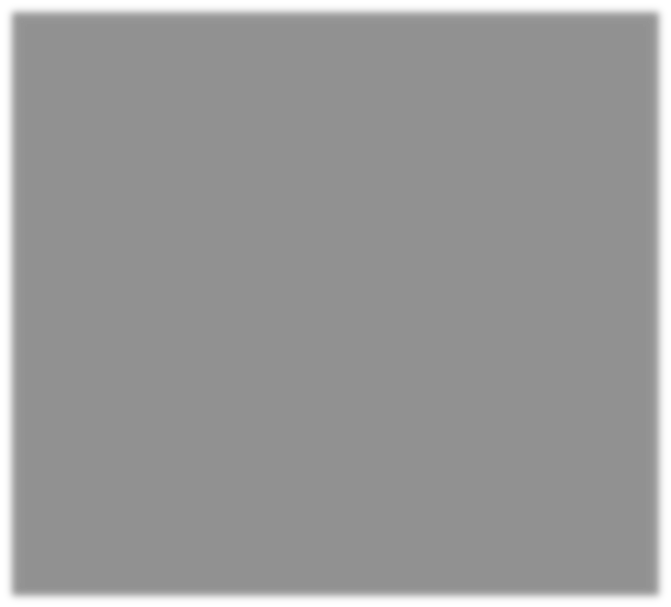 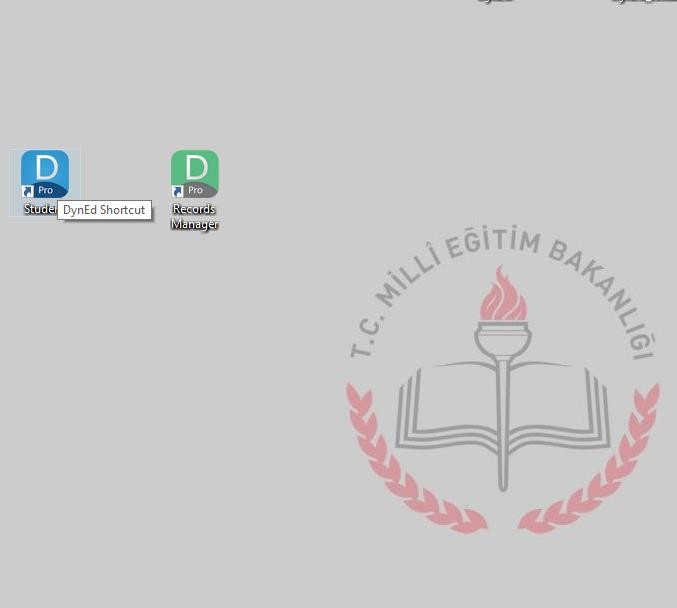 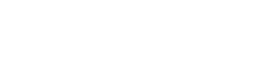 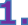 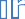 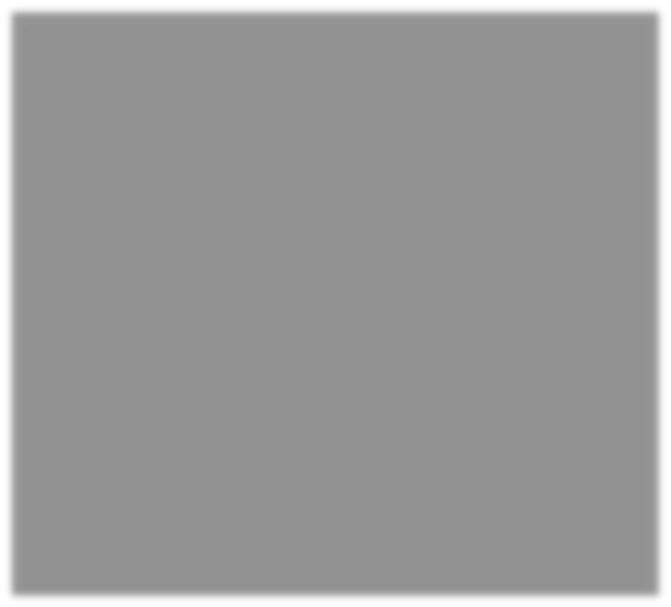 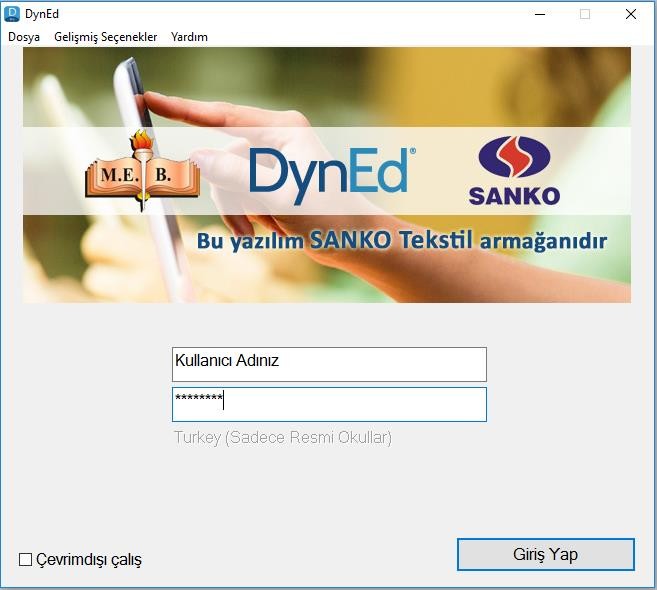 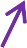 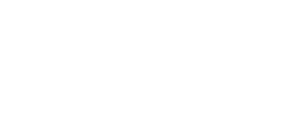 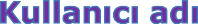 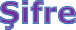 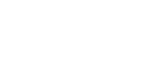 Program açıldığında yüklü olan modüller siyah renkte yüklenmemiş yada yükleme işlemi yarıda kalan modüller gri renkte görülmektedir. Üzerlerine çift tıklayarak modülleri yükleyebilirsiniz. Yükleme sırasında ekrandaki gibi bir hata almanız durumunda işlemi daha sonra tekrar deneyebilirsiniz.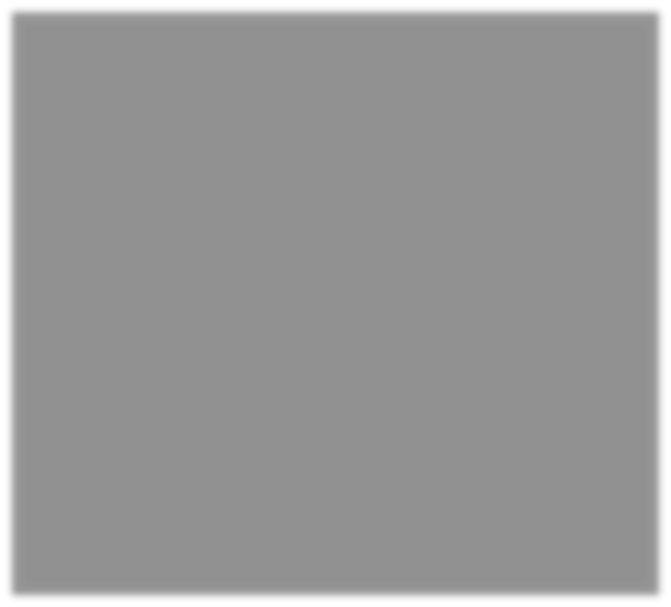 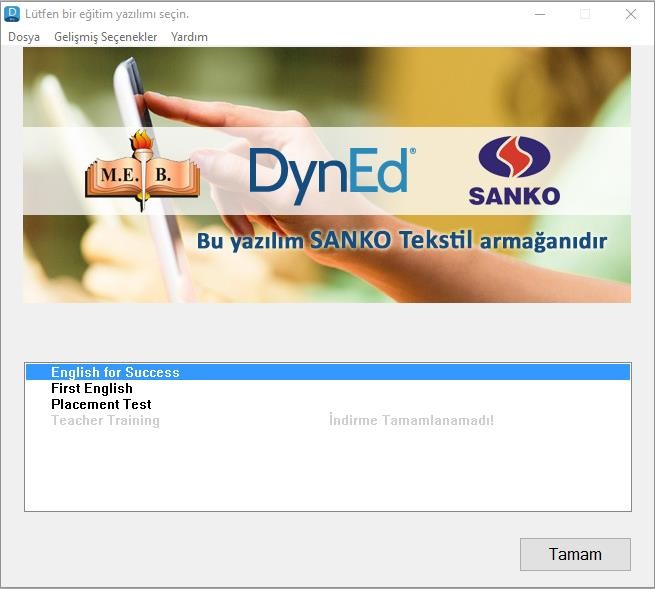 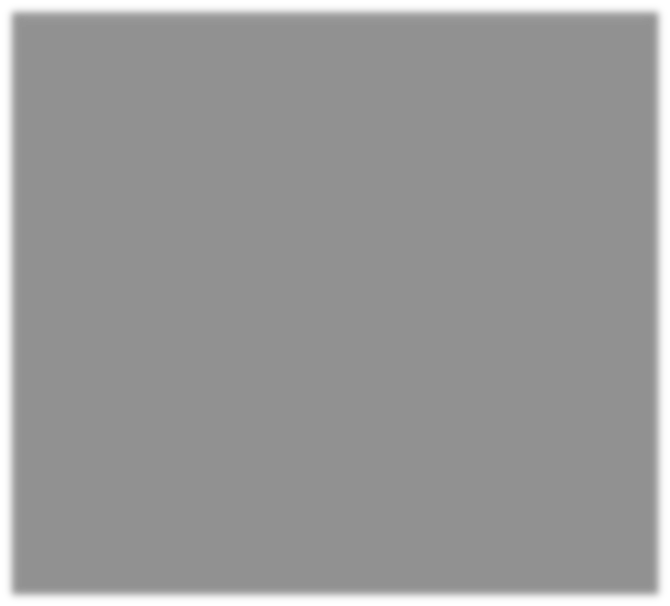 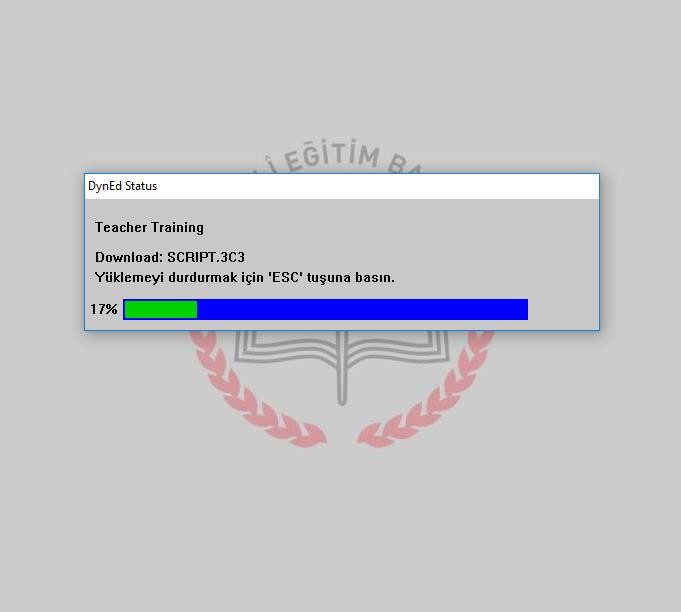 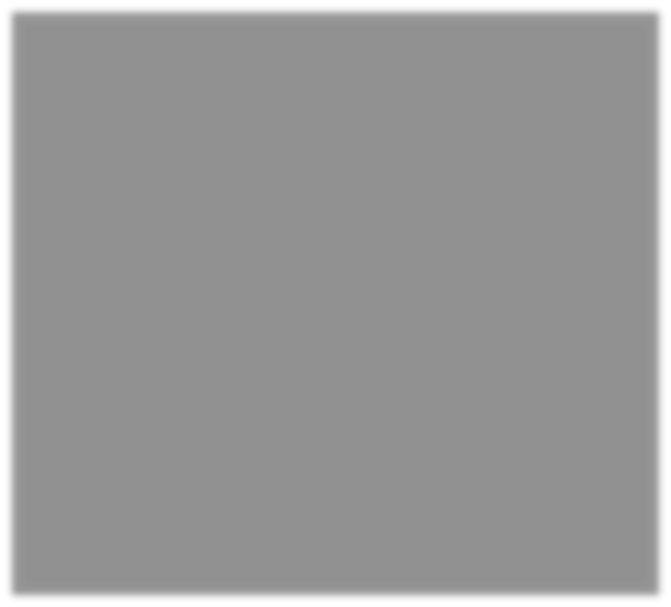 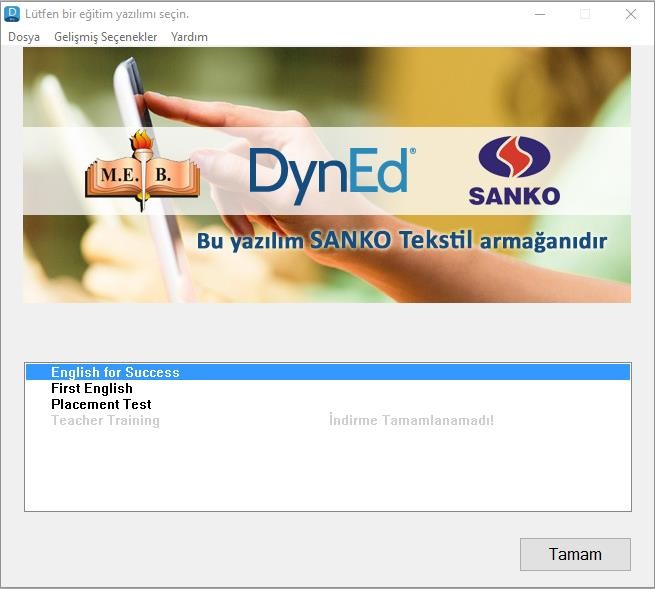 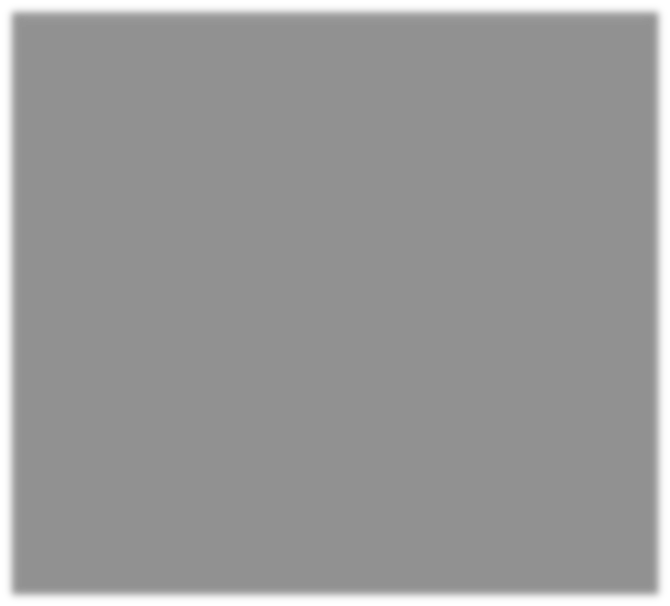 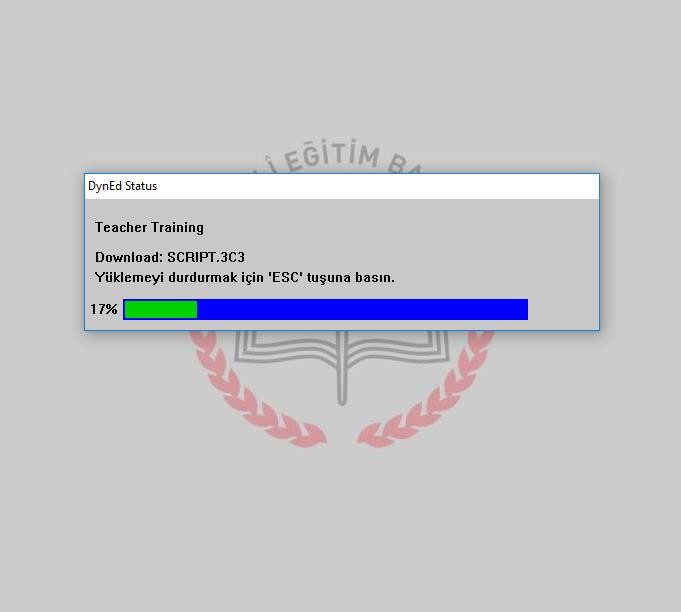 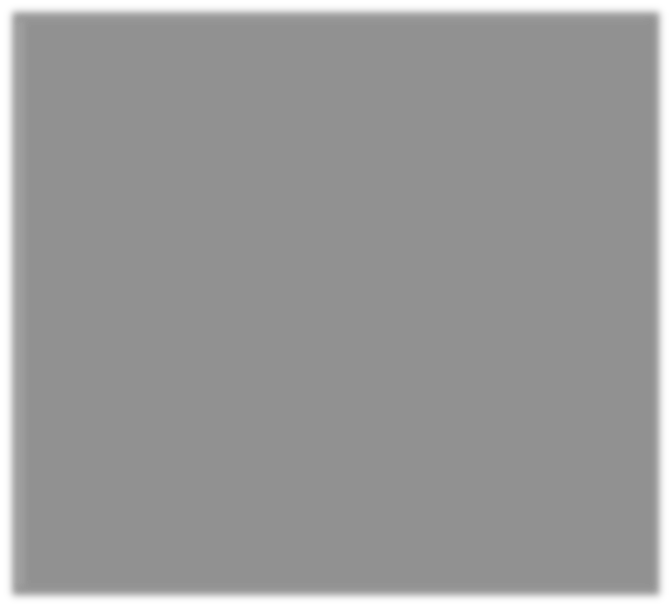 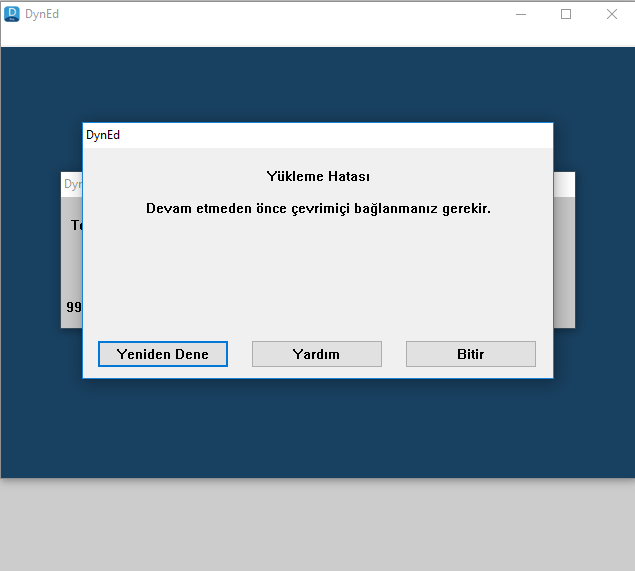 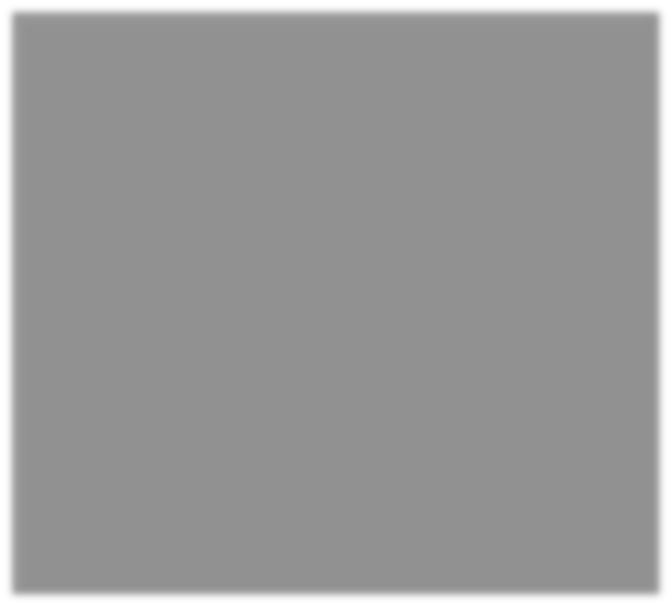 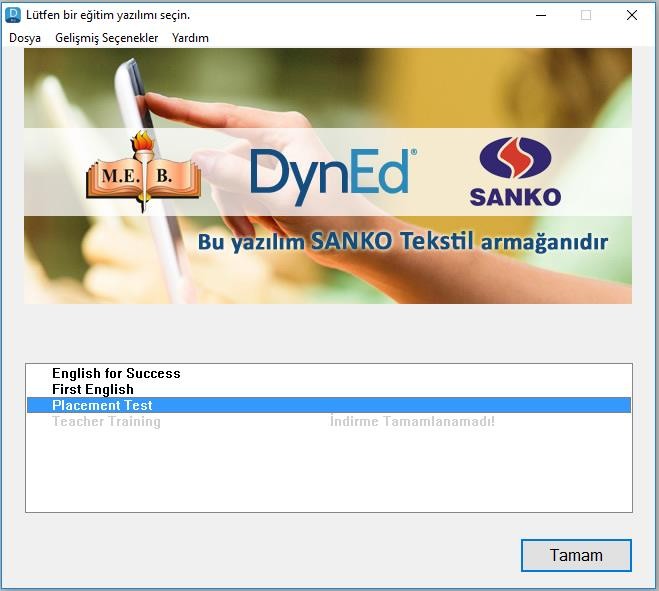 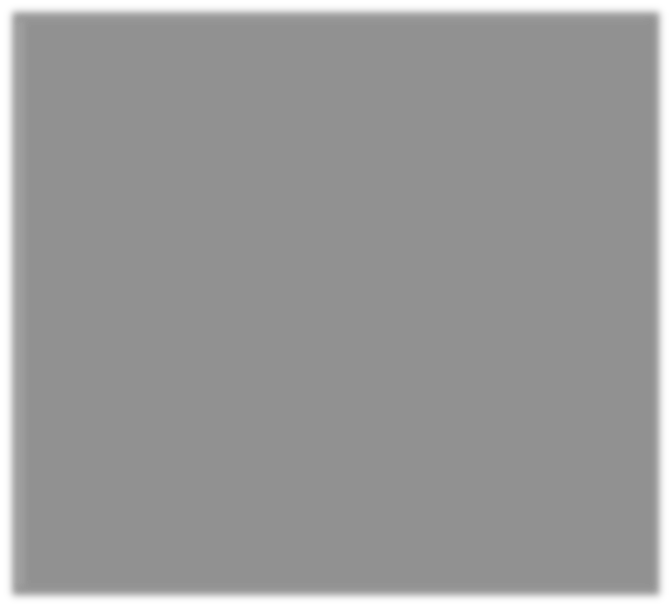 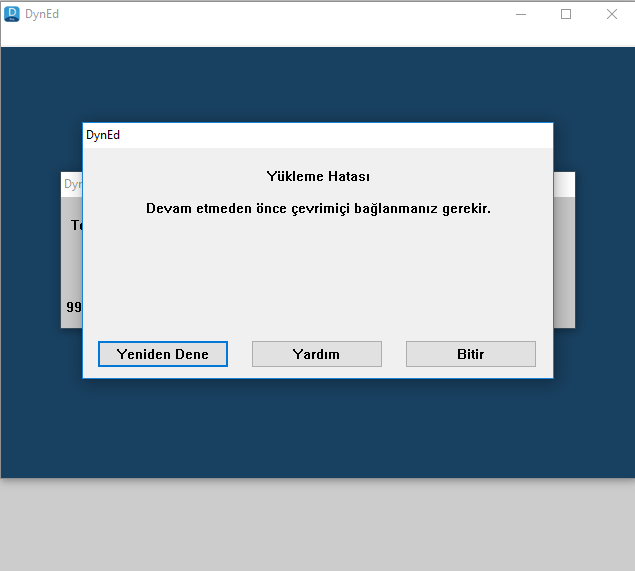 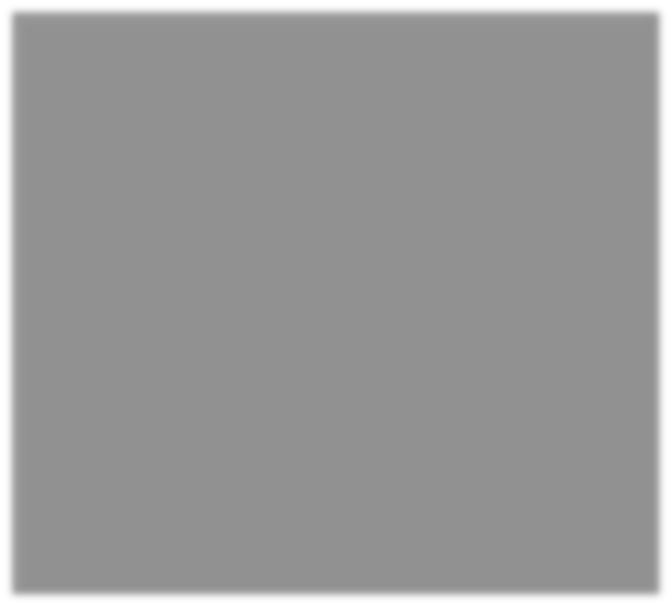 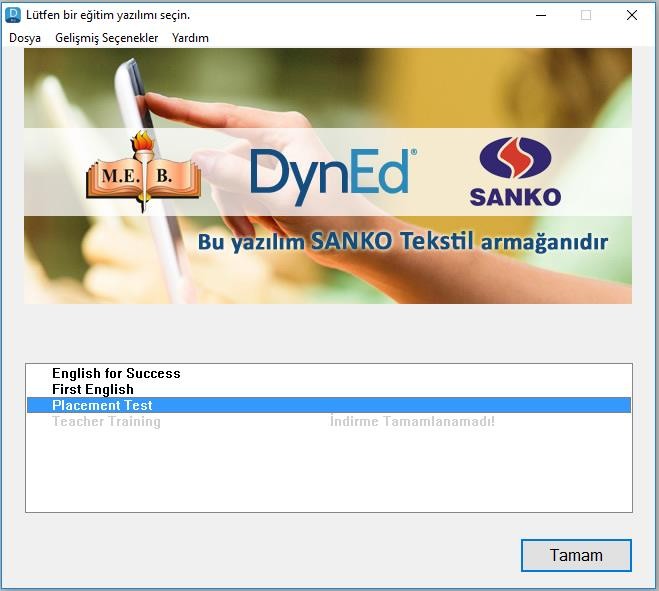 Programa giriş yaptıktan sonra ilk olarak “Placement Test” i uygulamalıyız.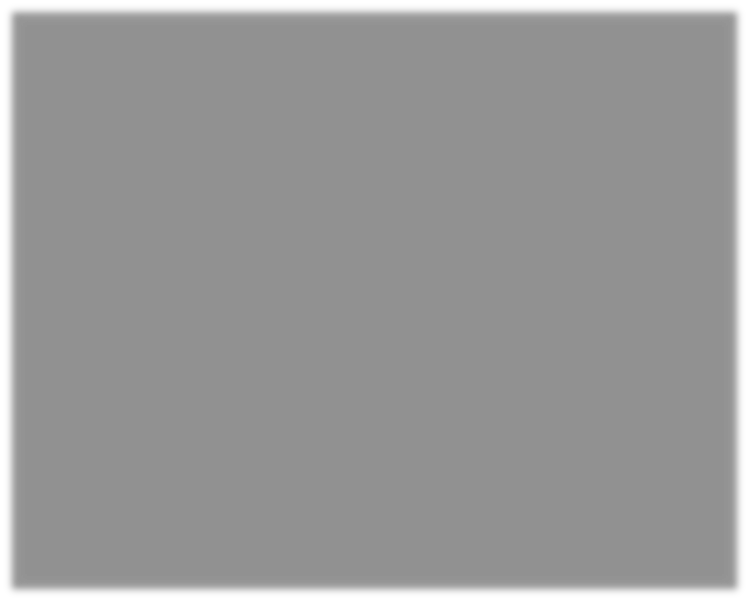 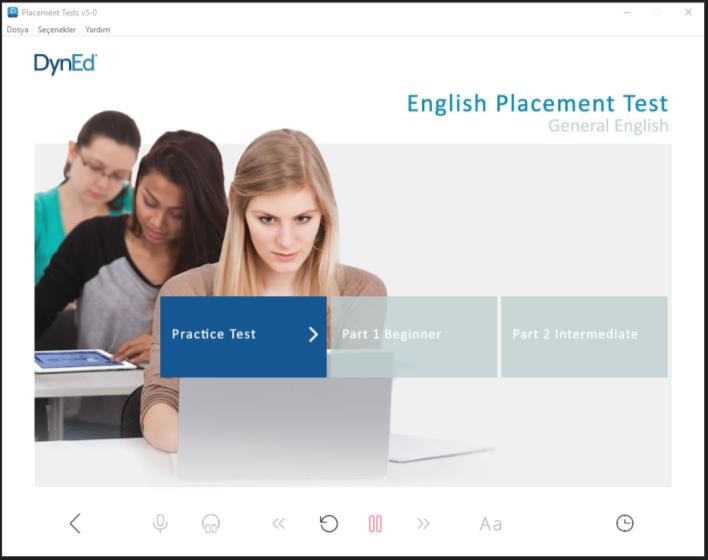 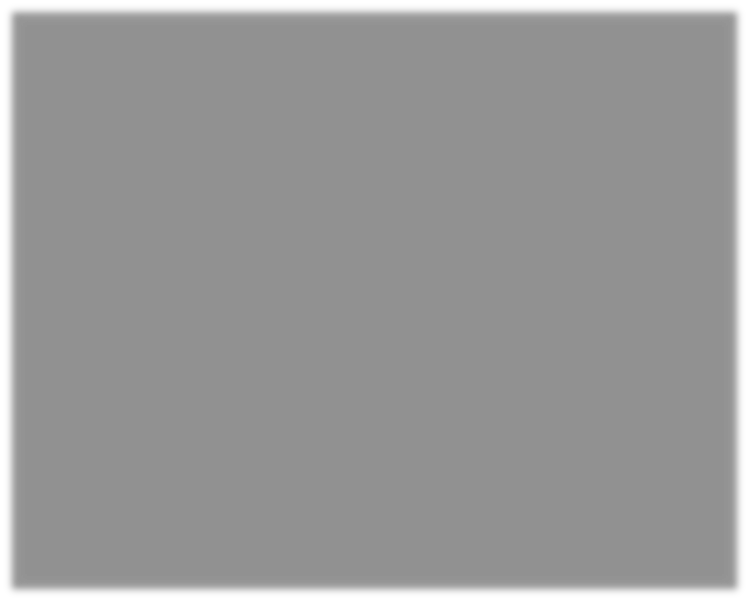 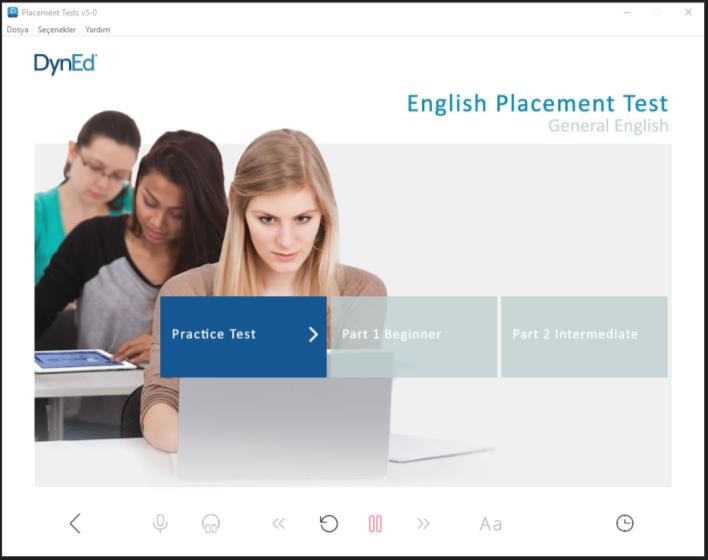 “Practice Test” ile alıştırma yaptıktan sonra “Placement Test - Part 1” açılacak ve sırasıyla ilerleme seviyemize göre yeni bölümler açılacaktır.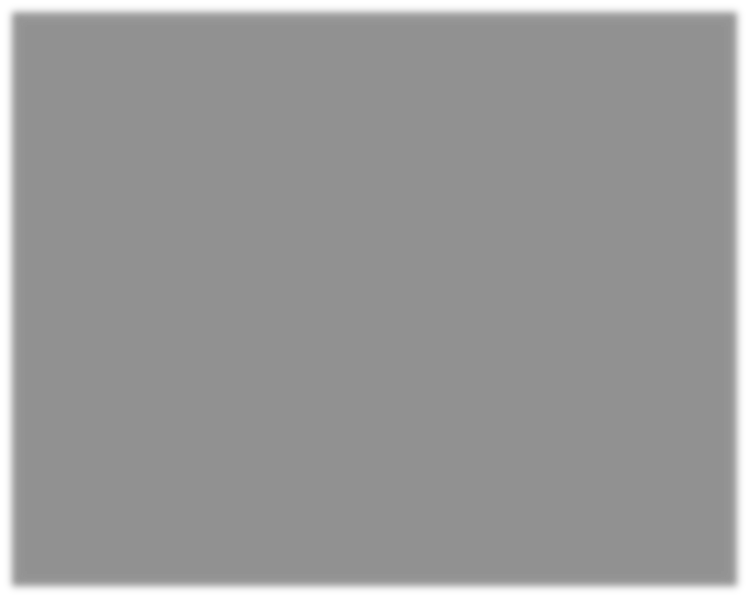 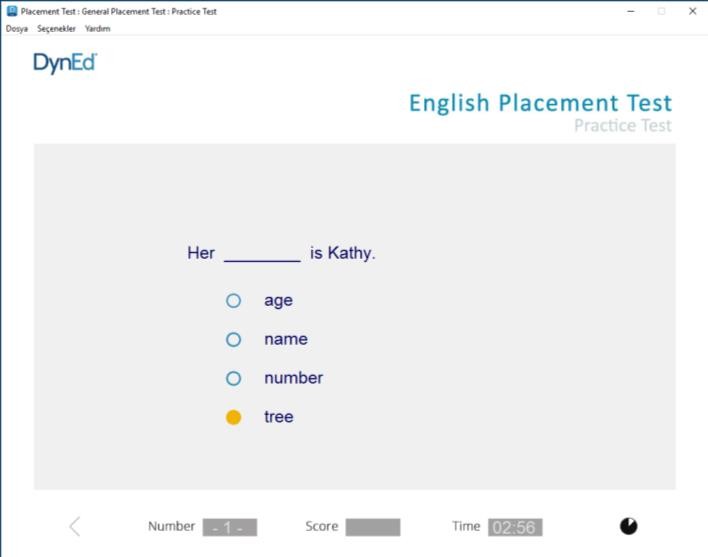 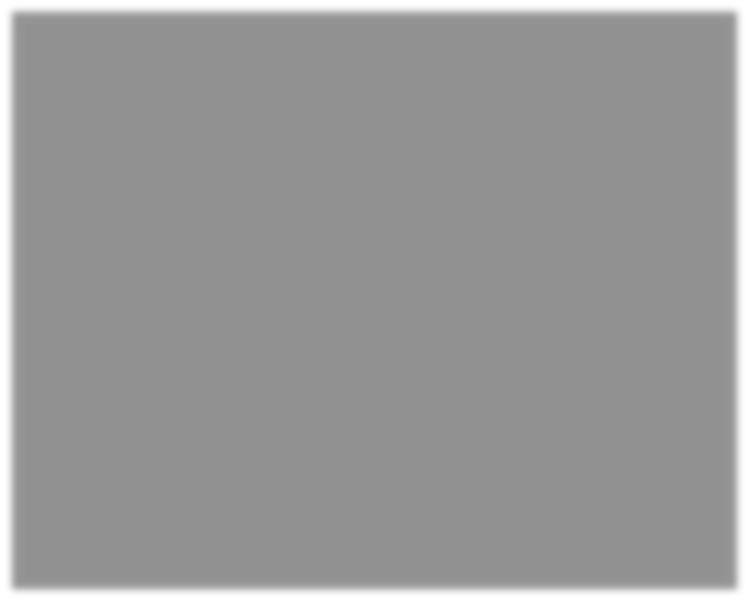 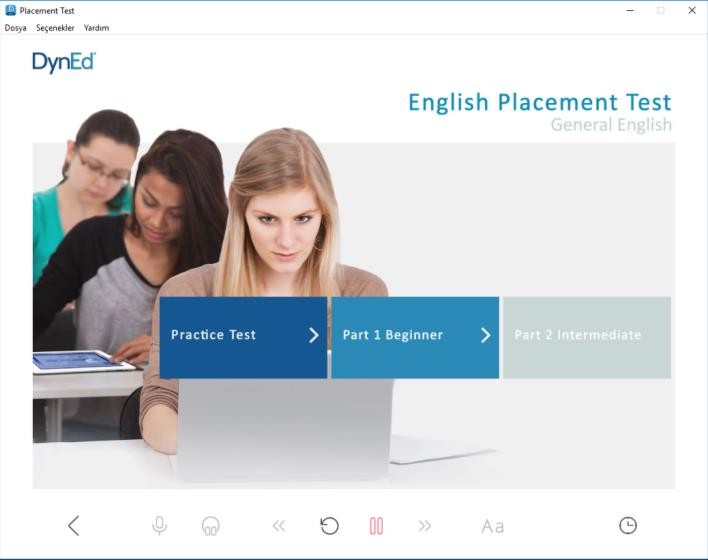 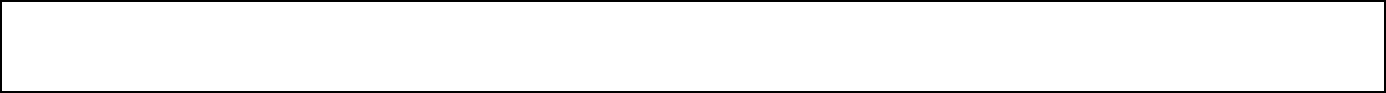 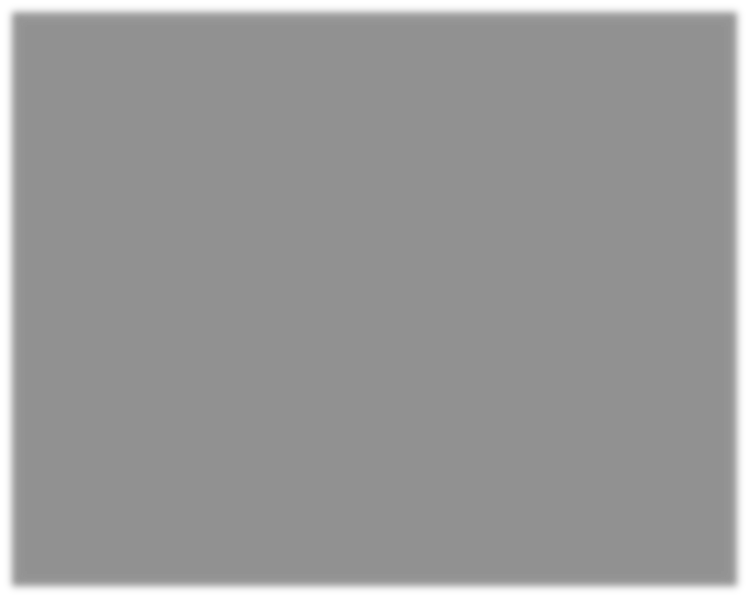 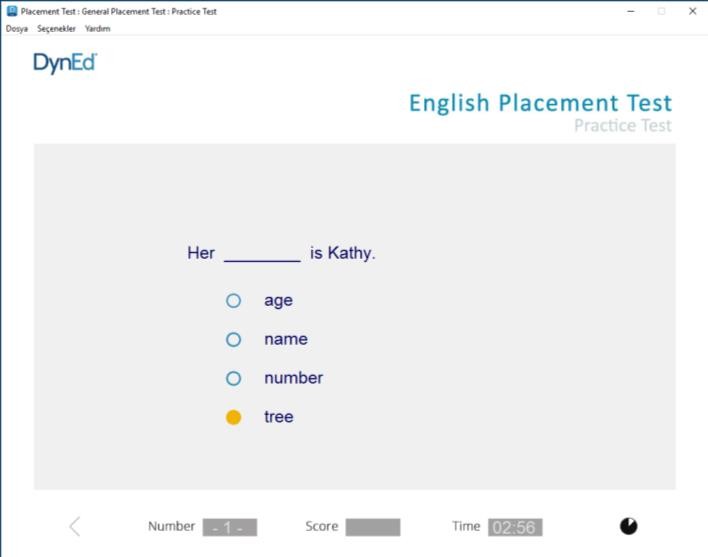 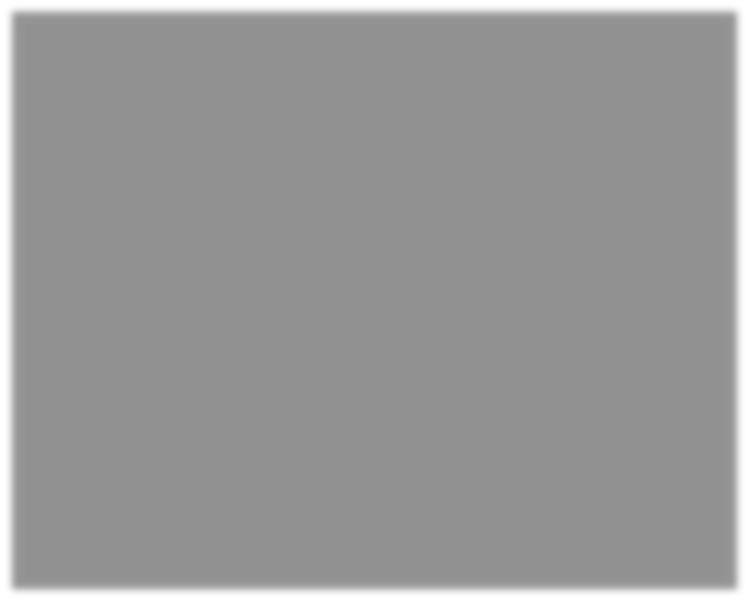 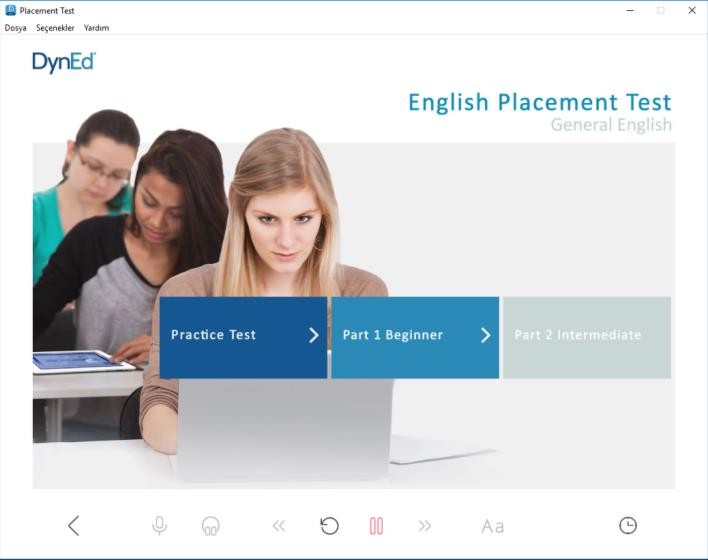 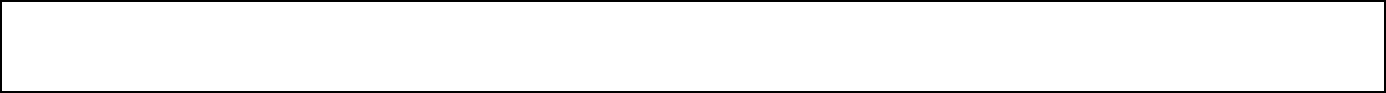 